Об утверждении муниципальной программы «Развитие культуры  Ленского  района»В  связи с принятием Стратегии социально – экономического развития Ленского района до 2030 года,  в соответствии  с постановлением главы от 14.03.2019 г. № 01-03-219/9 «О примерном Перечне муниципальных программ муниципального образования «Ленский район»,  постановлением главы  от 23.04.2018 года № 01-03-328/8  «Об утверждении Порядка разработки и реализации муниципальных программ»  глава муниципального образования          п о с т а н о в и л:                         	Утвердить муниципальную программу «Развитие культуры Ленского района» в соответствии с приложением №1, к настоящему постановлению.Признать утратившим силу постановление и. о. главы от 17 ноября 2016 г. № 12-03-001160/16 «Об утверждении муниципальной программы «Развитие культуры Ленского района на 2013-2019 г. в новой редакции».Главному специалисту общего отдела (Иванская Е.С.) опубликовать настоящее постановление в средствах массовой информации и разместить на официальном сайте муниципального образования «Ленский район». Настоящее постановление вступает в силу с момента опубликования. Контроль исполнения настоящего постановления возложить на заместителя главы по социальным вопросам Евстафьеву Н.Н.Приложение 1к постановлению главыот 12.08.2019 г.                                     № 01-03-693/9МУНИЦИПАЛЬНАЯ ПРОГРАММА«РАЗВИТИЕ КУЛЬТУРЫ ЛЕНСКОГО РАЙОНА»Паспорт программыПаспорт подпрограммы № 1 «Обеспечивающая подпрограмма»Паспорт подпрограммы №2«Обеспечение прав граждан на участие в культурной жизни»Паспорт подпрограммы №3«Сохранение культурного и исторического наследия, расширение доступа населения к культурным ценностям и информации»Паспорт подпрограммы №  4«Развитие детских школ искусств»Раздел I. Характеристика текущего состоянияМуниципальная программа «Развитие культуры Ленского района» разработана в целях реализации основных направлений социально-экономической и культурной политики района на долгосрочную перспективу. В Ленском районе развитие отрасли «Культура» происходит на основе равных прав и свобод в области культуры всех народов района, создания условий для сохранения и развития их культур, обеспечения и укрепления единого культурного пространства района.Ленский район обладает большим историко-культурным и духовным потенциалом. Приоритетный принцип осуществляемой культурной политики в Ленском районе - принцип социальной необходимости культуры в формировании здорового и процветающего общества. В муниципальном казенном учреждении «Ленское районное Управление культуры» МО «Ленский район» функционирует 7 учреждений культуры: из них «Ленское районное Управление культуры», состоящее из аппарата управления, центра православной культуры; муниципальное казенное учреждение культуры «Ленский историко – краеведческий музей», муниципальное казенное учреждение культуры «Ленская межпоселенческая централизованная библиотечная система», объединяющая 21 библиотеку, из которых 5 библиотек находятся в городе Ленске, 16 – в Ленском районе, 4 муниципальных казенных образовательных учреждения дополнительного образования детей детские  школы искусств. С сентября 2016 г.  открылся филиал ДШИ с. Беченча в с. Орто –Нахара.Деятельность учреждений культуры Ленского района направлена на обеспечение конституционных прав граждан на участие в культурной жизни, пользование учреждениями культуры и использование цифровых коммуникационных технологий для обеспечения доступа граждан к культурным ценностям независимо от места проживания.В последние годы отмечается  рост показателей деятельности культурных учреждений. Увеличивается количество обучаемых детей в детских  школах искусств, повышается заинтересованность и участие жителей района в культурных мероприятиях, растет посещаемость историко-краеведческого музея.Ответственный исполнитель Программы - муниципальное казенное учреждение «Ленское районное управление культуры» муниципального образования «Ленский район» РС (Я)».Муниципальное казенное учреждение «Ленское районное управление культуры» имеет в штате 20 человек. В аппарат управления,  входят руководители и отдельные специалисты - бухгалтера, экономисты, юрист, методисты.Работа  всех специалистов направлена на кадровое, экономическое, правовое, методическое обеспечение деятельности всех учреждений  культуры в  Ленском районе.Ленское районное управление культуры осуществляет комплекс мероприятий по обеспечению правовых, организационных и материальных условий для эффективной реализации государственной национальной политики на территории района; формированию позитивного имиджа Ленского района, как района комфортного для проживания представителей любой национальности и конфессии.Ленское районное управление культуры осуществляет комплекс мероприятий по  подготовке и проведению государственных и календарных праздников, мероприятий районного значения, такие как День Республики Саха (Якутия), День России, День Конституции, День Победы, Первомайская демонстрация, Районный национальный праздник «Ысыах».Конкурсы и фестивали: Районный фестиваль самодеятельного народного творчества «Радуга талантов», районный пасхальный фестиваль «Золотые купола», районный фестиваль народного творчества «В семье единой», посвященный Дню народного единства.Центр православной культуры Ленского района содействует духовно-нравственному развитию и воспитанию населения Ленского района путем создания условий, ориентированных на возрождение и сохранение традиционных  ценностей отечественной культуры, основанной на историческом фундаменте - Православии.Центр осуществляет деятельность по таким направлениям, как кружковая деятельность, выставочная, благотворительная, библиотечная, издательская, дискуссионный киноклуб, организация летней занятости, проведение экскурсий по храму, воскресная школа для детей  и взрослых; проведение праздничных мероприятий для детей воскресной школы и жителей района. С 2012 года осуществляет свою деятельность Православный военно-патриотический клуб «Витязи».Благодаря кружковой деятельности происходит развитие традиционных православных ценностей путем прикладного творчества, сценического мастерства, хорового пения. С 2018 г. открылось еще два направления: ИЗО - студия «Цветной мир» и  теневой театр – это особый вид театра известный с древних времен, но в г. Ленске он организован впервые. Все направления работы Центра православной культуры направлены на развитие нравственных, моральных качеств, творческих навыков и умений, воспитание добра и милосердия. Проблемы:Отсутствие собственного помещения для Православного военно-патриотического клуба «Витязи».Отсутствие возможности вывозить детей в паломнические поездки по России. Отсутствие актового зала для проведения больших мероприятий. Динамика развития Центра православной культуры прослеживается в контрольных показателях деятельности за последние 3 года:Строительство нового комплекса Центра православной культуры с актовым залом  позволит  увеличить контрольные показатели.Сохранение традиционных ценностей всех проживающих на территории республики народов, укрепление межнациональной стабильности, толерантности, гражданского мира и согласия - одна из приоритетных задач национальной политики, проводимой в Республике Саха (Якутия).В  составе Ленского отделения Ассамблеи народов РС (Якутия) 9 общин, члены которых принимают активное участие в общественно-политической и культурной жизни района. Подобная политика способствует не только сохранению культуры определенного народа в многонациональной среде, но и взаимообогащению культур, позитивному восприятию традиций и обычаев других народов.Работа Ленского отделения направлена на сохранение и развитие национальных культур, активизацию действующих национально-культурных объединений и на создание новых, а также на проведение мероприятий, способствующих развитию дружеских межнациональных отношений между народами, проживающими на территории Ленского района.В Ленском районе проживают представители различных этнических общностей, которые в результате длительного исторического взаимодействия в рамках единого государства обладают общностью многих культурных черт, высокой степенью толерантности и гражданского согласия.Проведение национальных праздников способствует познанию истории и культуры народов, проживающих на территории Ленского района, воспитанию толерантных отношений в обществе.  Это такие мероприятия, как бурятский Сагалган, Сурхарбан, мусульманский Новруз, Якутский Новый год Танха, Якутский национальный праздник «Ысыах», православные праздники.Выполнение мероприятий приведет к укреплению статуса Ленского района, как одного из самых многонациональных регионов Республики Саха (Якутия); пропаганде и укреплению идей толерантности среди многонациональной молодежной среды;  снижению уровня конфликтности на межэтнической и межнациональной почве; повышению гражданской активности общественных объединений, занимающихся сохранением, пропагандой и развитием национальных культур.	Все более актуальной становится роль библиотек как информационных центров, и это предопределяет разработку и реализацию долгосрочных проектов, которые в значительной мере создают условия для внедрения новых информационных и телекоммуникационных технологий.	В 2018 году в библиотеки района  привлечено 17 605 пользователей. Из них: детей – 7458; молодёжи – 2662. Посещение библиотек составило 134 849 человек. Выдано документов  - 335 117 единиц.	За последние 3 года в библиотеки района поступило  40 000  экземпляров  книг. В районе работают 3 модельные библиотеки в сёлах Нюя,  Беченча, Орто – Нахара. К Интернету подключены все библиотеки района. В последние годы улучшается  материально-техническая база библиотечной системы (приобретается  библиотечная мебель, обновляется компьютерное оборудование). Библиотеки активно позиционируют себя как коммуникационные площадки для интеллектуального, творческого развития и культурного досуга населения.  Несмотря на позитивные тенденции в библиотечной отрасли имеются и серьезные проблемы.  В основном помещения библиотек  не соответствуют установленным нормативам, закрепленным в Модельном стандарте деятельности  публичных библиотек. Библиотеки располагаются в приспособленных помещениях и большинство из них не отвечают современным требованиям по обслуживанию читателей и сохранности фондов,  практически все библиотеки не имеют читальных залов, санузлов, располагают маленькой площадью и т.д. Нуждается в строительстве нового здания библиотека п. Витим (в данное время она находятся в старом здании школы). Необходим пристрой к зданию библиотеки  с. Нюя:  площадь библиотеки (91,1 кв.м.) не соответствует российским стандартам (140 кв. м). Библиотеке села Натора необходимо расширение площади,  в данное время ее площадь составляет 21 кв. м. В библиотеке  с. Беченча  необходим снос неиспользуемой половины здания для предотвращения обрушения сгнивших стройматериалов, что повлечёт за собой обрушение всего здания. Нуждается в дополнительной площади Центральная районная библиотека: развитие системы специализированного обслуживания юношества требует создания отдельного «молодёжного» пространства (зала) для безопасного реального общения. Телефонной связью обеспечены 19 библиотек. Развитие интернет - технологий сдерживается низким качеством связи. Для создания  комфортного медиапространства в библиотеках необходима установка безлимитного широкополосного Интернета и модернизация технического оснащения. В настоящее время  в библиотеках используется 55  рабочих станций.Большая проблема стоит с транспортом. Его отсутствие затрудняет осуществление выездов в библиотеки муниципальных образований района для оказания методической и практической помощи по различным направлениям работы библиотек, доставку книг, оборудования.            Приоритетные направления в работе библиотек:Ремонт помещений 7 библиотек (библиотеки с. Беченча, Северная Нюя, Толон, Нюя, микрорайонов Северный и Алроса, Детская библиотека), модернизация оборудования для создания комфортных условий  для посетителей – открытие в каждой библиотеке автоматизированных рабочих мест с выходом в Интернет для пользователей. Открытие библиотеки-филиала микрорайоне Мухтуя. Расширение занимаемой площади Центральной районной библиотеки (на 250 м2) для возможности предоставления новых актуальных услуг населению. 2. Организация  свободного доступа населения к информации о деятельности органов местного самоуправления; поддержка общественных акций местной власти, оказание им информационной и организационной поддержки.3. Интересы читателя детского и юношеского возраста должны быть приоритетны.Прирост контрольных показателей по сравнению с предыдущим годом говорит о динамике развития библиотечной системы:Проведение капитальных и текущих ремонтов в помещениях библиотек, создание уютной атмосферы, улучшение материально – технической базы,  оцифровывание библиотечных фондов с обеспечением доступа к книжному фонду посредством сети Интернет приведет к увеличению контрольных показателей.Ленский район обладает мощным историко-культурным потенциалом, который необходимо использовать для развития духовности, высокой культуры и нравственного здоровья населения Ленского района. Сохранность исторической среды, в первую очередь, обеспечивает музей, в котором собраны памятники истории и культуры, отражающие развитие родного района от основания до сегодняшнего дня. На конец  2018 года основной фонд музея составлял 1613 единиц хранения. Научно-вспомогательный фонд музея составляет более 3 500 единиц хранения.Ленский историко-краеведческий музей – это не только хранилище музейных предметов, он является частью культурной жизни города.Музеем разрабатываются и проводятся различные мероприятия, которые знакомят посетителей с традициями, обычаями народов, населяющих Ленский район. Работа музея направлена на удовлетворение историко-культурных, образовательных, познавательных и других потребностей жителей города и района.В музее функционирует мастерская «Параскева» - самодеятельный клуб, который рассчитан на продолжение традиций сотрудничества одноименных мастерских с музеями в Нижнем Новгороде и Санкт-Петербурге. Программа мастерской ориентирована на возрождение традиционного женского рукоделия, и ставит своей целью не только изучение приемов ремесла, но и формирование этнокультурного пространства в современной среде. В программу мастерской входит: плетение поясов, ткачество (на дощечках, бердо, сволочке, ткацком станке), шитье обрядовых кукол, лоскутное шитье и др. С 2012 года Историко – краеведческий музей располагается в новом помещении. Значительно увеличилась занимаемая площадь. Выполнен дизайн – проект по оформлению пяти выставочных залов.Для пополнения экспозиций Историко – краеведческого музея требуется постоянное пополнение фондов музея: старинной одеждой, предметами быта, историческими материалами, экспонатами времен Великой отечественной войны. Для оформления современных экспозиций необходимо приобретение произведений местных художников, писателей, поэтов и мастеров народно – прикладного творчества.Для показа материалов и экспонатов нужны витрины различных модификаций, специализированные шкафы, стенды.Для сохранности музейных предметов необходимо оборудовать хранилище, приобрести и  установить шкафы для хранения, сейфы и т.д.Необходимо обновление и модернизация постоянных экспозиций музея, внедрение современных информационных интерактивных технологий во всем ее диапазоне – от большей доступности для самых маленьких посетителей до максимальной привлекательности широкому кругу посетителей.Прирост контрольных показателей, в особенности количество посещений музея, показывают динамику развития музея:При обновлении и пополнении основного и вспомогательного музейного фонда увеличится число экспозиций музея, что приведет к увеличению количества посетителей.На основании закона РС (Я) «Об аудиовизуальном наследии РС (Я)», закона РС(Я) Об обязательном экземпляре документов от 18.02.1999 г., Постановлении правительства РС(Я) «О ресурсной базе комплектования аудиовизуального наследия РС(Я) от 19.05.2010 г., Резолюции  V  съезда Советов муниципальных образований 30.03.2016 г. необходимо:создание  муниципального фонда «Аудиовизуального наследия»;сбор, постановка на муниципальный учет и хранение, использование документов аудиовизуального наследия (кино, фото, видео,  аудио).Для выполнение вышеперечисленных задач необходимо ввести в штат «Ленского историко – краеведческого музея» единицу специалиста по ведению работы по аудиовизуальному наследию, т.е. хранителя музейных предметов, который обеспечивает сбор и хранение объектов нематериального культурного наследия, их сохранность и консервацию, изучение, принятых на ответственное хранение, проверяет наличие их регистрации в инвентарных книгах по фондам хранения. Осуществляет систематизацию кино и аудио документов, принятых на ответственное хранение, составление топографических описей, научно-справочных картотек, ведение соответствующих разделов электронных баз данных музея. Занимается созданием аудиовизуального фонда Ленского района (электронного реестра объектов нематериального культурного наследия). Ведет систематический контроль за состоянием сохранности музейных предметов своего отдела. Участвует в проведении проверок наличия музейных предметов и музейных коллекций и сверки их наличия с учётной документацией своего отдела. Обеспечивает работу по страховому копированию аудиовизуального фонда (в рамках своей компетенции), проводит оцифровку фонда. Ведёт контроль за температурно-влажностным режимом помещений фондохранилища. Готовит обзоры материалов аудиовизуального фонда.        Концепция модернизации российского образования направлена на создание механизма развития системы образования и обеспечения условий для самоопределения и самореализации личности.Реализация новой концепции развития образования в сфере культуры и искусства в Российской Федерации направлена на достижение стратегических целей социально-экономического развития страны, в том числе и на удовлетворение потребностей граждан в образовании и духовном развитии, повышение роли предметов художественно-эстетического профиля в сфере общего образования.В муниципальном казенном учреждении «Ленское районное управление культуры» функционируют 4 детских школы искусств: Детская школа искусств г. Ленска, Детские школы искусств п.п. Витим, Пеледуй, Детская школа искусств с. Беченча с филиалом в с. Орто – Нахара.В Детской школе искусств г. Ленска обучается 291 ученик на  отделениях: фортепиано, народные инструменты (баян аккордеон, домра, балалайка, гитара), скрипка, хоровое и вокальное пение, изобразительное искусство, русский и якутский  фольклор, а также работает подготовительное отделение (5-6 летние дети) на платной основе и платная предпрофгруппа на художественном отделении (14-17 лет), количество которых колеблется от 35 до 80 человек..В Детской школе искусств п. Витим контингент учащихся составляет 123 человека, работают 5 отделений: художественное, хореографическое, фортепиано, скрипка, хоровое.В Детской школе искусств п. Пеледуй функционирует 3 отделения: фортепиано, аккордеон, изобразительное искусство, контингент учащихся – 85 человек.В Детской школе искусств с.Беченча работает 4 отделения: народное, фольклорное, хореографическое, художественное, на которых обучаются 102 учащихся.С 1 сентября 2016 г. открылся филиал ДШИ с. Беченча в с. Орто – Нахара.             Обновлена материально-техническая база, закуплена новая мебель, новые музыкальная инструменты, как известных фирм - изготовителей    так и мастеровые (народные инструменты). Учебный процесс обеспечивается новыми технологиями – приобретены компьютеры, видиодвойки, переносные  ДВД плейеры и другие виды оргтехники. Библиотеки пополняются новыми нотными изданиями, методической литературой, СД и ДВД дисками. Концертные залы  обеспечены кабинетными роялями, в каждом классе имеются электрофортепиано, а также необходимыми инструментами – скрипками, гитарами, баянами, аккордеонами и др.                      Проводится большая работа по пропаганде музыкального и художественного искусства среди населения города и района. Стало традицией проведение сольных концертов учащихся и выпускников школы. В рамках проекта «Музыка для всех» проводятся музыкальные шкатулки для детей детских садов и младших классов общеобразовательной школы, музыкальные абонементы для средних классов общеобразовательных школ города, а также познавательные и развлекательные мероприятия для своих учащихся. Кроме своих плановых мероприятий преподаватели и учащиеся принимают активное участие во всех городских, районных мероприятиях.           Основными проблемами развития детских школ искусств являются: несоответствие материально-технической базы современным требованиям (здания); старение кадров, отсутствие молодых специалистов которое требуется; не в полном объеме необходимого  финансирования  участников выездных конкурсов, одной из важной составляющей учебного процесса и развития творческого потенциала учащихся и преподавателей, а так же  профориентации выпускников.	Раздел II. Цели и задачи муниципальной программыЦелью муниципальной программы является достижение в Ленском районе высокого уровня духовного развития и культурно - нравственных ценностей каждой личности и общества Задачами муниципальной программы являются:Осуществление руководящей, методической, нормативно-правовой, аналитической деятельности для  поддержки развития культуры района.Создание условий для поддержки и развития Центра православной культуры, национально-культурных общественных объединений.Сохранение культурного и исторического наследия народа, обеспечение гражданам доступа к культурным ценностям и информации.Развитие академического образования в области искусств за счет внедрения новых технологий и современных методик обучения.       Достижение цели и решение задач программы обеспечивается путем выполнения мероприятий, сгруппированных в Подпрограммах:Обеспечивающая подпрограмма; Содержание Ответственного исполнителя муниципальной программы (Муниципальное казенное учреждение «Ленское районное управление культуры» муниципального образования «Ленский район» РС (Я)»).Обеспечение прав граждан на участие в культурной жизни.Создание условий для поддержки и развития Центра православной культуры, национально-культурных общественных объединений.Мероприятие 1 – Расходы на обеспечение деятельности.Мероприятие 2 - Развитие и гармонизация межнациональных и межконфессиональных отношений.3.Сохранение культурного и исторического наследия народа, обеспечение гражданам доступа к культурным ценностям и информации.Мероприятие 1 – Библиотечное дело.  Мероприятие 2 – Музейное дело4.Развитие академического образования в области искусств за счет внедрения новых технологий и современных методик обучения. Создание условий для удовлетворения спроса обучающихся и их родителей в дополнительном образовании в сфере культуры и искусства, всестороннее развитие личности обучающегося, раскрытие ее способностей и предоставление возможности самореализации в детском коллективе с опорой  на всестороннюю педагогическую поддержку.Сведения о показателях (индикаторах) муниципальной программы, подпрограмм муниципальной программы и их значениях показаны в приложении № 1  к муниципальной программе. Оценка целевых индикаторов и показателей реализации муниципальной программы будет производиться на основании статистической и ведомственной отчетности ответственного исполнителя и соисполнителей муниципальной  программы.  Ресурсное обеспечение реализации муниципальной программы «Развитие культуры Ленского района» представлено в приложении № 2 к муниципальной программе.Ответственный исполнитель муниципальной программы обеспечивает в 10- дневный срок:регистрацию муниципальной программы в ГАС Управление со дня утверждения;внесение отчетных сведений по программе со дня принятия отчета.Подпрограмма 1. «Обеспечивающая подпрограмма»Раздел I. Характеристика текущего состоянияПодпрограмма «Обеспечивающая программа» направлена на повышение эффективности использования бюджетных средств, экономию расходов бюджета, и предусматривает решение одной задачи – содержание Ответственного исполнителя Программы (Муниципальное казенное учреждение «Ленское районное управление культуры» муниципального образования «Ленский район» РС (Я)»).Муниципальное казенное учреждение «Ленское районное управление культуры» занимает два этажа в здании  «Нюргуяна». На третьем этаже  расположено управление культуры, в штате управления работает 20 человек. В аппарат управления,  входят руководители и отдельные специалисты - бухгалтера, экономисты, юрист, методисты.Работа  всех специалистов направлена на кадровое, экономическое, правовое, методическое обеспечение деятельности всех учреждений  культуры в  Ленском районе.Для привлечения населения к  культурной жизни города и района проводится работа по информированию населения. Это сайт районного управления культуры, МО «Город Ленск», МО «Ленский район», сайт «Культура», размещается и обновляется информация о муниципальных учреждениях культуры на Официальном сайте «bus.gov.ru», в  пресс службе Министерства культуры и духовного развития РС (Я), ТРК «Алмазный край», Районная  общественно – политическая газета «Ленский вестник», газета «Якутия».Централизованная бухгалтерия обслуживает 6 юридических лиц, о чем заключены соответствующие договоры. Централизованное ведение бухгалтерского учета позволяет значительно сократить сроки сбора и консолидации отчетности, обеспечить ведение учета в соответствии с единой учетной политикой, автоматизировать электронный документооборот, что необходимо в современных условиях для эффективного управления бюджетным процессом, сокращение затрат и времени на обновление программных продуктов.Бухгалтерский отчет ведется автоматизированным способом с использованием пакета прикладных программ « 1с: Бухгалтерия», в состав которого входит блок «ЗАРПЛАТА». Централизованной бухгалтерией производятся:ведение бухгалтерского учета и отчетности в соответствии с требованиями действующего законодательства РФ  и инструкцией по бюджетному учету;  формирование полной и достоверной информации об имущественном положении и результатах деятельности Учреждений; осуществление контроля в учреждениях за наличием и движением имущества, использованием материальных, финансовых средств в соответствии с утвержденными нормами, нормативами и сметами; формирование месячных, квартальных, годовых форм бюджетной и статистической отчетности об исполнении сметы расходов Учреждений, о расходовании средств субсидий, субвенций и иных межбюджетных трансфертов, о начислении взносов во внебюджетные фонды, социальному страхованию от несчастных случаев на производстве и профессиональных заболеваний и др.Экономисты обеспечивают формирование, защиту и контроль за исполнением  бюджета и программных мероприятий муниципальной программы по всем учреждениям культуры. Формируют месячные, квартальные, годовые формы бюджетной и статистической отчетности об исполнении сметы расходов учреждений культуры, лимитов бюджетных обязательств, освоении средств фонда оплаты труда, мероприятий муниципальной программы. Разрабатывают и согласовывают сеть учреждений культуры и их штаты, штатные расписания и нормативно – правовые акты к ним.В соответствии с нормами Федерального закона № 44, закупки товаров, работ, услуг для обеспечения нужд районного управления культуры и подведомственных учреждений осуществляют экономисты по закупкам. Ведется работа по формированию и утверждению планов-графиков на текущий год с учетом потребностей подведомственных учреждений; проводятся плановые закупки товаров, работ, услуг в соответствии с процедурами, установленными в Федеральном законе. Осуществляется анализ проводимых закупок, с размещением на официальном сайте полной информации о проводимых закупках, сбор данных и  подготовка отчетов, аналитических и сводных документы по закупкам.Юрисконсультом осуществляется разработка учредительных документов, изменения и дополнения в учредительные документы подведомственных учреждений культуры, ведение договорной, претензионной, исковой работы: проверка на соответствие законодательству договоров и соглашений, рассмотрение претензий, поступающих от контрагентов принятие мер по соблюдению до судебного, арбитражного порядка урегулирования договорных споров и др.Муниципальное казенное учреждение «Ленское районное управление культуры» централизованно решает такие вопросы как охрана труда  работников учреждений культуры, обеспечение пожарной безопасности  зданий учреждений культуры,   антитеррористической безопасности, гражданской обороны.Для обеспечения пожарной безопасности в учреждениях культуры проводятся следующие мероприятия: организация обучения,  периодической переподготовки ответственных лиц по пожарной безопасности,заключение договоров на техническое обслуживание приборов речевого оповещения,  аварийного освещения, пожарной и охранной сигнализации, установленных на объектах, организация обеспечения проведения замеров сопротивления, изоляции проводов, кабелей, заземляющих устройств, перезарядка или приобретение огнетушителей, противопожарного инвентаря, увеличение пределов огнестойкости, огнезащитной обработки деревянных конструкций в зданиях учреждений,проведения проверок состояния огнезащитной обработки организациями, имеющими  лицензию на этот вид деятельности.  Для обеспечения  требований охраны труда  в учреждениях культуры проводятся следующие мероприятия:организация обучения,  периодической переподготовки для руководителей и ответственных по охране труда;проведение медицинских осмотров (предварительных, периодических);приобретение средств индивидуальной защиты для работников рабочих профессий;проведение специальной оценки условий труда по учреждениям культуры, в том числе и на вновь образовавшихся рабочих местах.Для обеспечения антитеррористической  безопасности  и гражданской обороне проводятся такие мероприятия, как установка видеонаблюдения по учреждениям культуры, заключение договоров по их обслуживанию, приобретение стендов, наглядной агитации по гражданской обороне и антитеррористической безопасности по учреждениям культуры.Методисты охватывают сферу методико-аналитическую (планирование, отчетность, методическое сопровождение, информирование, координирование деятельности культурно – досуговых учреждений с различными организациями и между клубами). Ежемесячно 	собираются отчеты  с клубных учреждений по выполнению показателей Дорожной карты и формируется сводный отчет  по району для предоставления в Министерство культуры и духовного развития и Республиканский дом народного творчества. Ежеквартально проводится мониторинг по деятельности культурно – досуговых учреждений в разрезе поселений по вопросам проведения ими независимой оценки качества оказания услуг.Специалисты  методико – аналитического отдела координируют работу учреждений культуры Ленского района по профилактике правонарушений среди несовершеннолетних: осуществляют сбор, анализ, свод планов и отчетов учреждений культуры, предоставляет информацию по работе с несовершеннолетними, разрабатывает предложения и рекомендации по работе в этом направлении.  Одно из направлений работы методико – аналитического отдела  - это работа с фондом. Фонд существует на электронных и бумажных носителях. Это презентационные материалы – творческие коллективы района, мастера прикладного творчества, художники, фото мероприятий сельских культурно – досуговых учреждений, национальные праздники «Ысыах», сценарные материалы.  Кроме этого, документы по каждому КДУ с планами и отчетами, социологические исследования, проекты, положения, государственная отчетность. Методическая литература, периодическая печать – специализированные журналы, которые постоянно изучаются и сельскими работниками, копируются и сценарные материалы и фонограмма, так как с переходом на поселенческий уровень, многие клубы не имеют возможность выписывать подобную периодику, аудиоматериалы, песни якутских мелодистов и исполнителей, караоке по - якутски. Подготовкой и проведением государственных и календарных праздников, мероприятий районного значения занимается режиссер.  В организацию мероприятий входит такая работа, как написание сценариев, работа с коллективами художественной самодеятельности, работа с видео и аудиоматериалами, проведение различных репетиций, собраний, конференций.Основными мероприятиями Управления культуры являются:Государственные праздники: День Республики Саха (Якутия), День России, День Конституции, День Победы, Первомайская демонстрация, Районный национальный праздник «Ысыах»,  мероприятия районного значения.Конкурсы и фестивали: Районный фестиваль самодеятельного народного творчества «Радуга талантов», районный пасхальный фестиваль «Золотые купола», районный фестиваль народного творчества «В семье единой», посвященный Дню народного единства.Также Ленское районное управление культуры осуществляет комплекс мероприятий по обеспечению правовых, организационных и материальных условий для эффективной реализации государственной национальной политики на территории района; гармонизации межэтнических отношений, предупреждению конфликтов в сфере межэтнических отношений, формированию позитивного имиджа Ленского района, как района комфортного для проживания представителей любой национальности и конфессии.В Ленском районе проживают представители различных этнических общностей, которые в результате длительного исторического взаимодействия в рамках единого государства обладают общностью многих культурных черт, высокой степенью толерантности и гражданского согласия. Всего в составе Ленского отделения Ассамблеи народов РС (Я) девять общин, члены которых принимают активное участие в общественно-политической и культурной жизни района. Подобная политика способствует не только сохранению культуры определенного народа в многонациональной среде, но и взаимообогащению культур, позитивному восприятию традиций и обычаев других народов.Активное содействие деятельности национально-культурных объединений  района, направленное на развитие национальной культуры, представляется перспективным направлением работы учреждений культуры в рамках настоящей подпрограммы. Специалистами управления культуры   готовятся и проводятся  районные семинары для культурно – досуговых учреждений и специалистов библиотек, для этого имеется конференц-зал.В Ленском районе функционируют 16 сельских  и поселковых культурно-досуговых учреждений. С 2015 года клубные учреждения находятся на уровне поселений. За последние годы у большинства КДУ не улучшалась материально-техническая база. Клубные учреждения на селе, сегодня в большинстве своем лишены условий, необходимых для удовлетворения запросов населения и реализации своих потенциальных возможностей. Здания, эксплуатируемые с 1960 - 1970 годов, требуют капитального ремонта.Для финансового обеспечения организации и проведения районных мероприятий, укрепления материально – технической базы сельских учреждений культуры необходимо дополнительное финансирование из внепрограммных источников:                                                                                                                  (тыс. руб.)Раздел II. Цели и задачи муниципальной подпрограммыЦелью муниципальной подпрограммы является осуществление руководящей, методической, нормативно-правовой, аналитической деятельности для  поддержки развития культуры района. Задачей муниципальной подпрограммы является: содержание Ответственного исполнителя Программы (Муниципальное казенное учреждение «Ленское районное управление культуры» муниципального образования «Ленский район» РС (Я)»).Реализация мероприятия подпрограммы обеспечит  осуществление руководящей, методической, нормативно-правовой, аналитической деятельности для  поддержки развития культуры района:     1. Разработка нормативно-правовой базы, распорядительных документов.     2. Сбор, свод, обработка аналитической, статистической информации.     3. Предоставление отчетности в вышестоящие инстанции.     4. Организация рекламной деятельности, разработка дизайн-проектов (баннеров, афиш, пригласительных, поздравительных и др.).      5. Организация работы со средствами массовой информации и населением.     6. Формирование фото - и видеоархивов.     7. Организация повышения квалификации творческих работников (творческие лаборатории, семинары, мастер-классы,  обмен опытом).      8. Обеспечение культурно - досуговых  учреждений дифференцированно разработанной методической, рекомендательной литературой.     9. Содействие в развитии проектной деятельности сельских культурно - досуговых (проекты, направленные на улучшение  культурно - досуговой деятельности во всех основных направлениях).      Сведения о показателях (индикаторах) муниципальной подпрограммы и их значениях показаны в приложении № 1  к муниципальной программе. Оценка целевых индикаторов и показателей реализации муниципальной программы будет производиться на основании статистической и ведомственной отчетности ответственного исполнителя и соисполнителей муниципальной  программы.        Ресурсное обеспечение реализации муниципальной программы «Развитие культуры Ленского района» представлено в приложении № 2 к муниципальной программе.  Ответственный исполнитель муниципальной программы обеспечивает в 10 дневный срок:регистрацию муниципальной программы в ГАС Управление со дня утверждения;внесение отчетных сведений по программе со дня принятия отчета.Подпрограмма 2. «Обеспечение прав граждан на участие в культурной жизни»Раздел I. Характеристика текущего состоянияЦентр православной культуры Ленского района создан по инициативе Ленского благочиния Якутской епархии, управления культуры, администрации Ленского района в 2010 г. решением Районного Совета  № 9-17 от 26 августа 2010 года утверждены штатные единицы Центра.Цель работы -  духовно-нравственное развитие и воспитание населения Ленского района путем создания условий, ориентированных на возрождение и сохранение традиционных  ценностей отечественной культуры, основанной на историческом фундаменте - Православии.Центр осуществляет деятельность по таким направлениям: как кружковая деятельность, выставочная, благотворительная, библиотечная, издательская, дискуссионный киноклуб, организация летней занятости, проведение экскурсий по храму, воскресная школа для детей  и взрослых; проведение праздничных мероприятий для детей воскресной школы и жителей района. С 2012 года осуществляет свою деятельность Православный военно-патриотический клуб «Витязи».В воскресной школе для детей обучение проводится с 5 до 13 лет и  направлено на формирование первичных представлений о Боге, мире и человеке, о православной вере и традиции, православной культуре; умения применять полученные знания в повседневной жизни, осознанно участвовать в таинствах и богослужении Церкви, в социальной, молодежной и миссионерской работе.Благодаря кружковой деятельности происходит развитие традиционных православных ценностей путем прикладного творчества, сценического мастерства, хорового пения. На театральном кружке «Воскресенье» ведется подготовка спектаклей к православным праздникам, где принимают участие не только дети, но и родители. Постановка кукольных спектаклей, изготовление кукол своими руками, декораций, осуществляется на театральном кружке «Благовест»; на кружке декоративно-прикладного творчества «Добрые руки» дети готовят подарки на Пасху, Рождество Христово для проживающих в ГБУ РС(Я) «Ленский дом – интернат для престарелых и инвалидов» , к 9 мая - для ветеранов, руководитель кружка применяет разные виды техники. С 2018 г. открылось еще два направления: ИЗО - студия «Цветной мир» и  теневой театр – это особый вид театра известный с древних времен, но в г. Ленске он организован впервые. Все направления нашей работы направлены на развитие нравственных, моральных качеств, творческих навыков и умений, воспитание добра и милосердия. С 2012 года существует Православный военно-патриотический клуб «Витязи», участники которого участвуют в различных мероприятиях города, летом выезжают на военно-полевые сборы, где проводятся различные спортивные состязания.Кроме занятий в различных клубах и кружках отмечаются православные праздники, такие, как Рождество Христово, Пасха, Троица, День семьи, любви и верности и другие. Для всего населения организуются традиционные мероприятия, которые проходят всегда с большим охватом людей – это конкурс «Рождественская песнь», совместно с учреждениями города «Иннокентьевские чтения», «Православный съезд молодежи».В летний период проводятся выезды с концертами по Ленскому району, проводится работа с площадками, организованными при школах города. Совместно с районным управлением образования, Православным приходом осуществляются  краеведческие экспедиции, осуществляемые в основном за счет грантовой поддержки.В дальнейшей деятельности Центр православной культуры ставит перед собой следующие задачи: охватить большее количество детей и подростков, в том числе и трудных детей. Внедрять и развивать  разные жанры театрального искусства (театр кукол среднего роста), что может способствовать вовлечению  детей дошкольного возраста. Организовывать  паломнические поездки с подростками по России или вывоз детей на православные съезды. Продолжать участвовать в городских, республиканских, международных, конкурсах,  рождественских чтениях.Проблемы: отсутствие собственного помещения для Православного военно-патриотического клуба «Витязи». Отсутствие возможности вывозить детей в паломнические поездки по России. Отсутствие актового зала для проведения больших мероприятий.Планирование на 2019-2023 гг.:За счет внебюджетных средств продолжить пополнение базы для совместных Православных краеведческих экспедиций.С помощью грантовых средств осуществить реконструкцию прихрамового сквера, установить детскую площадку в 2019 г.  Вывоз детей на Республиканские Православные съезды молодежи.Пошив костюмов участникам Православного военно-патриотического клуба «Витязи».Планируется выпуск  книги-альбома о Воскресной школе – 2019-2020гг.Организовывать выезды учащихся воскресной школы и клуба «Витязи» на конкурсы знатоков Православной культуры.Строительство нового здания для воскресной школы с актовым залом.Реализация мероприятия «Развитие и гармонизация межнациональных и межконфессиональных отношений» позволит систематизировать работу органов власти, федеральных, республиканских и муниципальных учреждений, задействованных в организации работы по обеспечению стабильной общественно-политической обстановки и профилактики экстремизма на территории муниципального образования «Ленский район», в частности, в сфере межнациональных отношений.По данным социологического исследования в характеристиках межэтнических отношений наблюдается стабильность, на протяжении многих лет доминирует положительный настрой. Сохранение традиционных ценностей всех проживающих на территории республики народов, укрепление межнациональной стабильности, толерантности, гражданского мира и согласия - одна из приоритетных задач национальной политики, проводимой в Республике Саха (Якутия). С февраля 2001 года в соответствии с распоряжением главы администрации Ленского улуса от 06 февраля 2001 года N 07-04-000046/1 «О проведении учредительного собрания по открытию Ленского отделения Ассамблеи народов РС (Я)» начало свою деятельность Ленское отделение Ассамблеи народов РС (Я). Работа Ленского отделения направлена на сохранение и развитие национальных культур, активизацию действующих национально-культурных объединений и на создание новых, а также на проведение мероприятий, способствующих развитию дружеских межнациональных отношений между народами, проживающими на территории Ленского района. Всего в составе Ленского отделения Ассамблеи народов РС (Я) 9 общин, члены которых принимают активное участие в общественно-политической и культурной жизни района. Подобная политика способствует не только сохранению культуры определенного народа в многонациональной среде, но и взаимообогащению культур, позитивному восприятию традиций и обычаев других народов.         В Ленском районе проживают представители различных этнических общностей, которые в результате длительного исторического взаимодействия в рамках единого государства обладают общностью многих культурных черт, высокой степенью толерантности и гражданского согласия.Активное содействие деятельности национально-культурных объединений  района, направленное на развитие национальной культуры, представляется перспективным направлением работы учреждений культуры в рамках настоящей подпрограммы.Проведение национальных праздников способствует познанию истории и культуры народов, проживающих на территории Ленского района, воспитанию толерантных отношений в обществе.  Это такие мероприятия, как бурятский Сагалган, Сурхарбан, мусульманский Новруз, Якутский Новый год Танха, Якутский национальный праздник «Ысыах», православные праздники.Для разработки стратегии развития подпрограммы с целью выявления проблем был осуществлен стратегический анализ по методике SWOT.Таблица 1Основными проблемами развития Центра православной культуры являются слабая материально - техническая база: необходимость нового здания с большим актовым залом; нехватка профессиональных кадров.Раздел 2. Цели, задачи и мероприятия подпрограммыЦель подпрограммы - создание условий для поддержки и развития Центра православной культуры, национально-культурных общественных объединений.Задачей муниципальной подпрограммы является: обеспечение прав граждан на участие в культурной жизни, сохранение атмосферы взаимного уважения к национальным и конфессиональным традициям и обычаям народов, проживающих на территории Ленского района; формирование позитивного имиджа Ленского района как территории, комфортной для проживания представителей различных национальностей, а также как политической и социально-экономической стабильного района.Реализация мероприятий подпрограммы позволит создать условия, обеспечивающие равный и свободный доступ населения ко всему спектру услуг, оказываемых Центром православной культуры для духовно – нравственного развития населения Ленского района, системное проведение традиционных православных мероприятий и конкурсов, а также приведет к укреплению статуса Ленского района, как одного из самых многонациональных регионов Республики Саха (Якутия); пропаганде и укреплению идей толерантности среди многонациональной молодежной среды;  снижению уровня конфликтности на межэтнической и межнациональной почве; повышению гражданской активности общественных объединений, занимающихся сохранением, пропагандой и развитием национальных культур.Сведения о показателях (индикаторах) муниципальной подпрограммы и их значениях показаны в приложении № 1  к муниципальной программе. Оценка целевых индикаторов и показателей реализации муниципальной программы будет производиться на основании статистической и ведомственной отчетности ответственного исполнителя и соисполнителей муниципальной  программы.Ресурсное обеспечение реализации муниципальной программы «Развитие культуры Ленского района» представлено в приложении № 2 к муниципальной программе.Ответственный исполнитель муниципальной программы обеспечивает в 10 дневный срок:регистрацию муниципальной программы в ГАС Управление со дня утверждения;внесение отчетных сведений по программе со дня принятия отчета.Подпрограмма 3. «Сохранение культурного и исторического наследия, расширение доступа населения к культурным ценностям и информации»Раздел I. Характеристика текущей ситуацииМуниципальная подпрограмма состоит из двух мероприятий: «Библиотечное дело» и «Музейное дело».«Библиотечное дело»В целях реализации государственной культурной политики Министерством культуры Российской Федерации  утверждён «Модельный стандарт деятельности общедоступной библиотеки». В нём определена роль библиотек не только как информационных учреждений, но и как центров культуры, общения, куда люди хотят приходить.На территории Ленского района модельные стандарты деятельности учреждений культуры МО «Ленский район» утверждены постановлением Главы МО «Ленский район» №01-03-902/8 от 17.10.2018 года. Стандарт определяет три основных направления развития библиотек:Библиотека как культурно-просветительский центр — коммуникационная площадка для интеллектуального развития и культурного досуга населения.Библиотека как активный агент в Интернет – пространстве: предоставляет доступ как к собственным, так и мировым информационным ресурсам; обеспечивает по ним навигацию; даёт пользователю профессиональную консультацию в выборе источников информации и их качеству.Библиотека как собиратель и хранитель культурного наследия, в том числе регионального, муниципального значения, представленного её фондами и другими информационными ресурсами.Деятельность общедоступных библиотек базируется на следующих принципах:осуществление деятельности в рамках действующего законодательства Российской Федерации и этических норм общества;– организация обслуживания на основе изучения интересов местных жителей, постоянного мониторинга библиотечных и информационных потребностей населения, оценки их качества и результативности;– в библиотеке должны быть обеспечены права пользователей всех возрастных категорий: детей, юношества, молодёжи, людей пожилого возраста; людей с ограниченными возможностями здоровья, а также представителей различных культур, этнических групп, конфессий.Состояние муниципальных библиотек Ленского района  в контексте положений Модельного стандартаБиблиотечные услуги   населению Ленского района  осуществляют 21 муниципальная библиотека: в городе Ленске - 5 библиотек (Центральная, Детская библиотека-филиал №1, 3 городских филиала), 14 сельских филиалов,  2 поселковые библиотеки (п. Витим и Пеледуй). Они владеют большим опытом в организации чтения, составляют значимую часть культурной среды, способствуют повышению образовательного уровня и духовного развития жителей района, осуществляют бесплатный доступ пользователей к информационным ресурсам библиотек.Охват населения  библиотечным обслуживанием составляет 47,4% (норматив Модельного стандарта не менее 40%). В 2018 году в библиотеки района  привлечено 17 605 пользователей. Из них: детей – 7458; молодёжи – 2662. Посещение библиотек составило 134 849 человек. Выдано документов  - 335 117 единиц. Библиотеки демонстрируют положительную динамику количества читателей, посещений  и книговыдачи (в сравнении с 2016-2018 г.):За последние 3 года в библиотеки района поступило  40 000  экземпляров  книг. В районе работают 3 модельные библиотеки в сёлах Нюя,  Беченча, Орто – Нахара. К сети Интернет подключены все библиотеки района. В последние годы улучшается  материально-техническая база библиотечной системы (приобретается  библиотечная мебель, обновляется компьютерное оборудование). Библиотеки активно позиционируют себя как коммуникационные площадки для интеллектуального, творческого развития и культурного досуга населения.  Несмотря на позитивные тенденции в библиотечной отрасли имеются и серьезные проблемы.В основном помещения библиотек  не соответствуют установленным нормативам, закрепленным в Модельном стандарте деятельности  публичных библиотек (библиотеки располагаются в приспособленных помещениях и большинство из них не отвечают современным требованиям по обслуживанию читателей и сохранности фондов,  практически все библиотеки не имеют читальных залов, санузлов, располагают маленькой площадью и т.д).Нуждается в строительстве нового здания библиотека п. Витим (в данное время она находятся в старом здании школы). Необходим пристрой к зданию библиотеки  с. Нюя:  площадь библиотеки (91,1кв.м) не соответствует российским стандартам (140 кв. м). Библиотеке села Натора необходимо расширение площади,  в данное время ее площадь составляет 21 кв.м. В библиотеке  с. Беченча  необходим снос неиспользуемой половины здания для предотвращения обрушения сгнивших стройматериалов, что повлечёт за собой обрушение всего здания. Нуждается в дополнительной площади Центральная районная библиотека: развитие системы специализированного обслуживания юношества требует создания отдельного «молодёжного» пространства (зала) для безопасного реального общения. Гармоничное сочетание деловых и свободных интересов подростков, молодёжи в пределах библиотеки — это «социальный лифт», возможность реализовать себя.Так же назрела необходимость открытия компьютерного кабинета для предоставления свободного доступа граждан к ресурсам Национальной электронной библиотеки, порталу Гос. услуг и другим возможностям сети интернет, что улучшит качество жизни жителей. Имеющаяся площадь Центральной библиотеки не позволяет сейчас развивать такие актуальные направления деятельности. Помещения всех общедоступных библиотек должны быть оборудованы и для обслуживания инвалидов: иметь пандусы при входе-выходе, переезды через пороги, достаточное пространство между книжными стеллажами  и т.д. Есть потребность открытия библиотеки-филиала в микрорайоне Мухтуя – здесь проживает большой контингент детей и пенсионеров, не охваченных библиотечным обслуживанием. Телефонной связью обеспечены 19 библиотек. Развитие интернет - технологий сдерживается низким качеством связи. Для создания  комфортного медиапространства в библиотеках необходима установка безлимитного широкополосного Интернета и модернизация технического оснащения. В настоящее время  в библиотеках используется 55  рабочих станций. В 2018 году  проведена полная  замена компьютерного парка городских библиотек,  в 2019-2020 гг. будет произведена замена компьютеров и частично оргтехники сельских и поселковых филиалов с установкой на компьютерах, выделенных для работы читателей, лицензионных фильтров. Необходимы средства на ежегодное обновление лицензионных компьютерных программ, модернизацию оборудования, мероприятия по пожарной безопасности, гражданской обороне и ЧС, специальной оценки условий труда. Большая проблема стоит с транспортом. Его отсутствие затрудняет осуществление выездов в библиотеки муниципальных образований района для оказания методической и практической помощи по различным направлениям работы библиотек, доставку книг, оборудования.Быстрые темпы развития библиотечных технологий требуют повышения уровня профессиональных знаний. Для того чтобы быть компетентным специалистом, каждому работнику библиотеки необходимо постоянно обновлять, расширять и углублять знания, совершенствовать умения и навыки. И особенно это важно в условиях большого процента (30%) неспециалистов в библиотеках района.   По пути к современной общедоступной библиотеке	     Сегодня социальная значимость деятельности библиотек определяется объёмом, видами и качеством предоставляемых услуг и работ, для чего необходимы материально-технические, финансовые, кадровые ресурсы. Модельный стандарт задаёт определённый вектор модернизации библиотек. Эта работа рассчитана на перспективу.Приоритетные направления в работе библиотек:Ремонт помещений библиотек, модернизация оборудования для создания комфортных условий  для посетителей. Открытие библиотеки-филиала микрорайона Мухтуя. Расширение занимаемой площади Центральной районной библиотеки для возможности предоставления новых актуальных услуг населению.При строительстве Культурно – спортивных комплексов в селах Нюя, Орто – Нахара, Беченча и Северная Нюя предусмотреть помещения для размещения библиотек.Организация  свободного доступа населения к информации о деятельности органов местного самоуправления; поддержка общественных акций местной власти, оказание им информационной и организационной поддержки.Интересы читателя детского и юношеского возраста должны быть приоритетны.Современные молодые люди через 5–15 лет объективно становятся основными носителями и проводниками любых инициатив, людьми, принимающими решения во всех сферах общественной жизни. Поэтому недостаточное внимание к молодёжи сегодня ставит под вопрос осуществление плана преобразований нашего района и всей страны и благосостояние в среднесрочной перспективе.Основные требования в работе с детьми и молодёжью: безопасность, комфорт, свободное пространство для развития личности (чтения, образования, самообразования, развивающих игр, творчества, общения и досуга); создание равных условий доступа к информационным ресурсам, выявление одарённых детей, помощь им в развитии.Привлечь молодёжь и подростков можно через различные формы их участия в деятельности библиотеки: в реализации проектов библиотеки, поддержку библиотекой молодёжных инициатив по проведению мероприятий или созданию клубов, партнёрство библиотеки с молодежными общественными организациями по реализации социально значимых проектов, привлечение активной молодёжи в качестве волонтёров для участия в библиотечных программах, акциях. 	4. Виртуальная коммуникация. В этой связи существенное значение имеет обязательное  наличие у библиотеки сайта, развитие в библиотеке он-лайн услуг, виртуальной справочной службы, электронной доставки документов, обратной связи с населением и обеспечение активного присутствия библиотеки в социальных сетях для продвижения услуг и привлечения новых пользователей.5. Создание в библиотеках условий для обслуживания людей с ограниченными возможностями здоровья. Это обустройство пандусов при входе в здание, где находятся библиотеки, информационных терминалов, специального оборудования, адаптивных технологий, изданий на специальных форматах для слепых и слабовидящих; содействие развитию их творческого и интеллектуального потенциала.6. Фондовая обеспеченность. Библиотечный фонд как основной ресурс должен быть актуальный и универсальный по содержанию, включать различные издания: книги, периодику, аудиовизуальные и электронные документы. Мероприятия подпрограммы в своей основе направлены на совершенствование библиотечных фондов Ленского района как основы для расширения читательского спроса, и, прежде всего, таких категорий пользователей, как дети, молодежь, люди с ограниченными возможностями и жители сельской местности. Объем приобретения печатных изданий, изданий на электронных носителях информации, а также аудиовизуальных документов для создаваемой или существующей библиотеки рассчитывается в соответствии со следующими нормативами книгообеспеченности:в городах – 5-7 экз. на 1 жителя;в сельских поселениях – 7-12 экз. на 1 жителя.Структура фонда каждой библиотеки должна соответствовать следующим требованиям:не менее 10% фонда должны составлять справочные и библиографические издания;не менее 10% фонда должны составлять краеведческие издания;не менее 30% фонда – документы для жителей в возрасте до 15 лет.Фонд документов для обслуживания детей должен включать обучающую и развивающую литературу, игры, программы.На 1 января 2018 года объем книжного фонда составил 196 898 экземпляров, новых поступлений  17 674 экземпляра, в том числе:  9293 экземпляра книг, 694  электронных документов, 7 302 экземпляра журналов и брошюр. Обновляемость фонда составила 9 % (при нормативе 10%), книгообеспеченность на 1 жителя  - 5,3 книги.                                                                                                                                                                                                      Таблица 1Тематическое обновление фонда за 2018-2023 годыМКУК «Ленская межпоселенческая централизованная библиотечная система» продолжит работу по   организации поддержки и пропаганды краеведческой литературы. В период действия подпрограммы 2013 – 2018 гг. при содействии МО «Ленский район» вышли в свет 22 книги местных авторов.На издательскую деятельность краеведческой тематики и местных авторов необходимо предусмотреть  средства в размере 800,0 тысяч рублей ежегодно.7. Внедрение процессов информатизации как основы предоставления новых форм услуг и их качества:	–  создание автоматизированных рабочих мест с выходом в интернет для пользователей;	– обеспечение доступа к удалённым электронным ресурсам, в том числе к Национальной электронной библиотеке (НЭБ) г. Якутска  и РФ;обеспечение удалённого доступа пользователей к электронному каталогу МКУК ЛМЦБС.8. Кадровые ресурсы.Обеспечить условия  для  повышения квалификации библиотечных специалистов путём приглашения преподавателей на районный семинар библиотекарей и выезды на обучающие профессиональные семинары республиканского и российского уровней. За время действия муниципальной программы обеспечить получение дипломов о среднем и высшем библиотечном образовании 10 специалистам.                                              «Музейное дело»В соответствии с законодательством Российской Федерации, музеи создаются в форме учреждений для осуществления культурных, образовательных, научных функций. Целями создания музеев являются: хранение, выявление, сбор, изучение, публикация музейных предметов и коллекций, осуществление просветительской и образовательной деятельности. Основная миссия нашего музея – изучение истории и культуры наших предков, природы родного края. На основе музейных собраний, с помощью экспозиций, выставок, публикаций, разнообразной образовательной деятельности и специальных программ музей призван развивать и распространять основные знания о родной земле.Важная миссия музея – способствовать просвещению общества и служить родному городу и району; вносить радость в жизнь людей, делать экспозицию музея интереснее, живее, доступнее и отзывчивее к нуждам многочисленных посетителей.Ленский район обладает мощным историко-культурным потенциалом, который необходимо использовать для развития духовности, высокой культуры и нравственного здоровья населения Ленского района. Сохранность исторической среды, в первую очередь, обеспечивает музей, в котором собраны памятники истории и культуры, отражающие развитие родного района от основания до сегодняшнего дня. Одним из основных направлений музея является учетно-фондовая работа, которая включает в себя научное исследование музейных предметов и научную инвентаризацию коллекций. С 2016 года в практику научно-фондовой работы музея внедрена Комплексная автоматизированная музейная информационная система (электронный каталог музея). Отгружаются музейные предметы и музейные коллекции в Государственный каталог Музейного фонда РФ в соответствии с Положением о Государственном каталоге Музейного фонда РФ. На конец 2018 года основной фонд музея составлял 1613 единиц хранения. Научно-вспомогательный фонд музея составляет более 3 500 единиц хранения. Для роста музейного собрания Ленского историко – краеведческого музея требуется постоянное пополнение фондов музея: старинной одеждой, предметами быта, историческими материалами. Для оформления современных экспозиций необходимо приобретение произведений местных художников, писателей, поэтов и мастеров народно – прикладного творчества. Экспозиция – это лицо музея, поэтому ее нужно постоянно совершенствовать. Необходимо обновление и модернизация постоянных экспозиций музея, внедрение современных информационных интерактивных технологий во всем ее диапазоне – от большей доступности для самых маленьких посетителей до максимальной привлекательности широкому кругу посетителей. Музейная выставочная деятельность является неотъемлемой частью экспозиционной деятельности. Выставки – главная площадка взаимодействия музея с публикой, именно создание новых выставок является стимулом для публики посетить музей еще раз. В последние годы музей смог расширить круг взаимодействия с музеями соседних районов в плане организации передвижных выставок. Количество выставок, организованных в музее и за его пределами ежегодно растет.В перспективе выставочная политика музея будет формироваться с учетом сложившихся традиций и накопленного опыта, а также с учетом новых тенденций в музейных технологиях.Исследовательская политика должна определять значение научно-исследовательской деятельности для музея и его готовность предоставить все необходимое для ее осуществления. Принятая музеем исследовательская политика должна учитывать, как все исследования, проводимые самим музеем, так и исследования, проводимые на базе музея «внешними» людьми, будь то ученые, изучающие собрание музея, или ученики школ, пишущие рефераты.Целью научно-исследовательской работы музея является получение конкретных научных результатов в области истории и краеведения, а также изучение, исследование и научное описание коллекций.Научно-просветительская и образовательная деятельность ориентирована на разработку и осуществление самых разнообразных образовательных программ с целью развития творческого потенциала посетителей и формирования их ценностной ориентации. Музеем разрабатываются новые программы, расширяется спектр мероприятий.Ежегодно проведение массовых мероприятий для посетителей, большое число выставок и образовательных программ, сопровождаемое улучшением музейного сервиса, способствует тому, что посещаемость музея неуклонно растет (на конец 2018 года -14 395 человек).В музее с 2010 года функционирует мастерская «Параскева». Программа мастерской ориентирована на возрождение традиционного женского рукоделия, и ставит своей целью не только изучение приемов ремесла, но и формирование этнокультурного пространства в современной среде. На базе мастерской ведется работа по созданию районного Центра ремесел, целью которого будет являться пропаганда, поддержка и развитие НХП и ремесел в Ленском районе.Актуальность создания Центра ремесел:создание Центра ремесел на базе музея соответствует подпрограмме «Поддержка и развитие НХП и ремесел народов Республики Саха (Якутия) на 2012-2019 года» на республиканском уровне, а также разработанной дорожной карте;повышение роли музея в современных условиях в образовании подрастающего поколения, предлагающего разнообразные формы проведения досуга и обучения.Помимо Центра ремёсел, согласно концепции формирования центров (отделов) казачьей культуры, музей планирует и открытие Центра казачества, с помощью которого будет осуществляться следующая работа: создание фольклорного ансамбля казачьей песни (выделив на музей ставку руководителя), представление казаков Якутии посредством оформления постоянной экспозиции, обучение традиционным видам рукоделия казаков, организацию музейных экспедиций с целью сбора информации.Также музеем планируется создание «Палеопарка» (установка скульптурных композиций древних животных) с экологической тропой на территории музея под открытым небом.На протяжении многих лет музей работает по вопросам сохранения объектов культурного наследия района. С января 2018 года проводится организационная и документационная работа по обеспечению охраны домов Громовых в п. Витим. В настоящее время ведётся работа с Департаментом РС (Я) по объектам культурного наследия по сбору необходимой документации и проведения историко - культурной экспертизы данных домов для включения в реестр объектов культурного наследия.Еще в ближайшем будущем музей планирует:Расширить спектр проводимых массовых мероприятий в музее.Стремиться к увеличению музейного собрания музея.Открыть филиалы музея в поселениях района.Развивать и совершенствовать службу информатизации населения.Стремиться к тому, чтобы каждое мероприятие в Ленском историко-краеведческом музее стало событием культурной жизни Ленского района.В будущем коллективу музея предстоит сделать Ленский историко-краеведческий музей многофункциональным историческим и культурным центром, а также любимым местом времяпровождения горожан.Для разработки стратегии развития подпрограммы с целью выявления проблем был осуществлен стратегический анализ по методике SWOT.                                                                                                                                                                                          Таблица 2Основными проблемами развития библиотек являются: требующие капитального ремонта и модернизации здания библиотек, низкая обеспеченность профессиональными библиотечными кадрами.Основными проблемами развития Ленского историко-краеведческого музея г. Ленска являются: незавершенность оформления экспозиционных и выставочных  залов, недостаточность пополнения музейных фондов материалами и экспонатами, имеющими историческую ценность.Раздел 2. Цели, задачи и мероприятия подпрограммыЦель подпрограммы -  формирование условий для создания единого открытого, максимально доступного библиотечно-информационного пространства и обеспечения равного, полноценного и оперативного доступа ко всем видам ресурсов и услуг для всех категорий пользователей, реализация их конституционных прав на свободный доступ к информации и знаниям, сохранение и пропаганда культурно – исторического наследия города и района.Задачами муниципальной подпрограммы являются: создание условий для приобщения к чтению и самореализации каждого жителя района; в совершенстве использовать современные информационно - коммуникационные технологии, предоставлять информационные услуги в различных сферах общественной жизни;создавать собственный краеведческий контент, отражающий местную историю; обеспечение свободного (правомерного) доступа граждан к национальному библиотечному фонду через сеть Интернет и мобильные приложения; сохранение и передача культурного наследия,  в том числе региональной, краеведческой и локально-исторической тематики,предоставление в общественное пользование материалов по культурному наследию;создание новых форм информационных услуг, направленных на повышение комфорта пользователей и улучшение качества жизни,обеспечение сохранности национальных, исторических, культурных и духовных ценностей, изучение родного края.Для выполнения поставленных задач разработан план мероприятий:Оцифровка музейного фонда и пополнение единой информационной музейной системы (Государственный каталог музейного фонда Российской Федерации).Создание виртуального музея, электронных витрин, презентации музейного фонда в трехмерном пространстве.Развитие межрайонного и межрегионального сотрудничества в сфере культуры, проведение совместных мероприятий, семинаров, обмен музейными экспозициями, проведение на площадках района мероприятий республиканского уровня: конференций, слетов, круглых столов.Поддержка народного творчества народов, проживающих на территории района, создание условий для сохранения и развития традиционных народных художественных промыслов и ремесел посредством создания на базе музея «Центра ремесел».Сохранение и развитие значимых объектов культурного значения: Иркутско-Якутский тракт, ямщицкие станки, дома Громовых.Укрепление материально – технической базы: приобретение экспозиционно –  выставочного оборудования, мультимедийных технологий, предметов основного фонда, обновление компьютерного оборудования.Сведения о показателях (индикаторах) муниципальной подпрограммы и их значениях показаны в приложении № 1  к муниципальной программе. Оценка целевых индикаторов и показателей реализации муниципальной программы будет производиться на основании статистической и ведомственной отчетности ответственного исполнителя и соисполнителей муниципальной  программы.Ресурсное обеспечение реализации муниципальной программы «Развитие культуры Ленского района» представлено в приложении № 2 к муниципальной программе.Ответственный исполнитель муниципальной программы обеспечивает в 10 дневный срок:регистрацию муниципальной программы в ГАС Управление со дня утверждения;внесение отчетных сведений по программе со дня принятия отчета.Подпрограмма 4.  «Развитие детских школ искусств»Раздел I. Характеристика текущего состоянияКонцепция модернизации российского образования направлена на создание механизма развития системы образования и обеспечения условий для самоопределения и самореализации личности.Реализация новой концепции развития образования в сфере культуры и искусства в Российской Федерации направлена на достижение стратегических целей социально-экономического развития страны, в том числе и на удовлетворение потребностей граждан в образовании и духовном развитии, повышение роли предметов художественно-эстетического профиля в сфере общего образования.В Муниципальном казенном учреждении «Ленское районное управление культуры» функционируют 4 детских школы искусств: Детская школа искусств г. Ленска, Детские школы искусств п.п. Витим, Пеледуй, Детская школа искусств с. Беченча.В последние годы отмечается несомненный рост показателей деятельности Детских школ искусств: стабилизировалось и увеличивается количество обучаемых детей, растет качество подготовки учащихся и выпускников, которые способны конкурировать со сверстниками  в Республике  и в России.  Выезды на республиканские, всероссийские и международные конкурсы это подтверждают, а так же то, что выпускники школ способны поступать и учится в специальных и высших учебных заведениях Республики и России в средне-специальных и высших учебных заведениях.  Создана хорошая материально-техническая база, для ведения учебного процесса. Для того чтобы учащиеся были  конкурентно способные, преподавателям  самим необходимо самосовершенствоваться, и это одна из главных  задач, которая стояла и стоит перед администрацией школ. Намеченный план по повышению профессиональной квалификации педагогического коллектива осуществляется  и  продолжает совершенствоваться.Вся эта работа позволила достичь следующих результатов с 2014-2018 гг.: подготовлено – 1 002 лауреата, 407 дипломантов  республиканского, международного и всероссийского уровня, поступило учиться в учебные заведения культуры и искусства -  27 учащихся.Учащиеся ДШИ г. Ленска уже 5 лет являются участниками Детского хора России под руководством В. Гергиева.В ближайшей перспективе планируется открытие филиала ДШИ п. Витим  в с. Толон, и филиала ДШИ с. Беченча в с. Натора.Для разработки стратегии развития подпрограммы с целью выявления проблем был осуществлен стратегический анализ по методике SWOT.                                                                                                                                                                                                             Таблица 1Основными проблемами развития детских школ искусств являются: несоответствие материально-технической базы современным требованиям (здания); старение кадров, отсутствие молодых специалистов которое требуется; не в полном объеме необходимого  финансирования  участников выездных конкурсов, одной из важной составляющей учебного процесса и развития творческого потенциала учащихся и преподавателей, а так же  профориентации выпускников.ДШИ г. ЛенскаВ Детской школе искусств г. Ленска обучается 291 ученик на  отделениях: фортепиано, народные инструменты (баян аккордеон, домра, балалайка, гитара), скрипка, хоровое и вокальное пение, изобразительное искусство, русский и якутский  фольклор, а также работает подготовительное отделение (5-6 летние дети) на платной основе и платная предпрофгруппа на художественном отделении (14-17 лет), количество которых колеблется от 35 до 80 человек.Обновлена материально-техническая база, закуплена новая мебель, новые музыкальная инструменты, как известных фирм-изготовителей    так и мастеровые (народные инструменты). Учебный процесс обеспечивается новыми технологиями – приобретены компьютеры, видиодвойки, переносные  ДВД плейеры и другие виды оргтехники. Библиотеки пополняются новыми нотными изданиями, методической литературой, СД и ДВД дисками. Концертные залы  обеспечены кабинетными роялями, в каждом классе имеются электрофортепиано, а также необходимыми инструментами – скрипками, гитарами, баянами, аккордеонами, закуплены инструменты для класса русского фольклора, оснащен класс изобразительного искусства, обеспечиваются концертными костюмами   все направления, в детской школе искусств г. Ленска используется в учебном процессе  интерактивная доска.  Внедряются новые технологии в  виде просмотра  ДВД дисков с операми, балетами, фильмов о жизни и творчестве композиторов. В ДШИ г. Ленска  проводятся семинары, мастер – классы по видеодискам, сдается педагогический минимум на отделениях фортепиано и народном. В рамках районного конкурса «Ленские зори», который проходит раз в два года,  на базе Детской школы искусств г. Ленска, проводятся семинары для преподавателей школ района, меняются номинации, привлекая новые направления обучения, тем самым происходит выявление талантливых детей всех ДШИ района.Работа  над  повышением квалификации  преподавателей,   позволяет улучшить качество учебного процесса, а так же  готовить учащихся  к конкурсам разного уровня   от районного до международного,  всероссийского  и  достигать хороших результатов. За 2018 год приняли участие в 48 конкурсах районного республиканского, всероссийского и международного уровня, в 5 из них выездных. Подготовлено 190 лауреатов, 51 дипломант, в выездных 14 лауреатов и 1 дипломант. Постоянно  ведется и профориентационная работа, что подтверждается ежегодными поступлениями учащихся в учебные заведения по направлению культуры и искусства, а после окончания средне-специального образовательного  учреждения поступают в высшие учебные заведения и консерватории РФ. Коллектив пополнился молодыми перспективными преподавателями, что позволило расширить контингент ДШИ и перечень предоставляемых услуг (художественное направление и включение в образовательный процесс компонента  национального фольклора).Открытие художественного отделения в ДШИ г. Ленска позволил провести к международному дню художника  районный конкурс «Мы художники», по итогам которого была открыта выставка работ победителей в краеведческом музее. На будущее планируется проводить его традиционно, тем самым обмениваться опытом и в этом направлении искусства, а так же выявлять более одаренных детей и в этой области искусства.Преподаватели Детской школы искусств г. Ленска постоянно проходят мастер-классы у ведущих преподавателей РФ во время участия в республиканском конкурсе «Новые имена Якутии» и при участии в конкурсах другого уровня,   обучаются на КПК, заочно получают высшее и второе высшее образование.Проводится большая работа по пропаганде музыкального и художественного искусства среди населения города и района. Стало традицией проведение сольных концертов учащихся и выпускников школы. В рамках проекта «Музыка для всех» проводятся музыкальные шкатулки для детей д/садов и младших классов СОШ, музыкальные абонементы для средних классов СОШ города, а также познавательные и развлекательные мероприятия для своих учащихся. Кроме своих плановых мероприятий преподаватели и учащиеся принимают активное участие во всех городских, районных мероприятиях, проводимых на сценах дома культуры «Юность», ЦДНТ.С вводом нового здания школы  г. Ленска, дополнительно необходимы будут специалисты в области  хореографического, театрального направлений обучения, специалист по духовым инструментам, желательно виолончели, а   также расширить контингент классов  скрипки, народных инструментов, русского фольклора за счет приглашения еще специалистов этого профиля и концертмейстеров. Все это позволит расширить разнообразие образовательных услуг и дать возможность большему количеству детей получать образование в области культуры и искусства города.Выпускники ДШИ г. Ленска за 5 лет с 2013  по 2018 г. поступили  в средне-специальные учреждения 6 уч-ся; в высшие после среднего – 8 человек и два  в консерваторию; двое срезу в высшее  после школы.В 2018 году школа искусств г. Ленска отметила 55 – летний юбилей и успешно продвигается к новым целям и новым юбилеям.ДШИ п. ВитимВ 1979 году в посёлке Витим открылась Детская музыкальная школа. Два года существовало только фортепианное отделение с контингентом 26 учащихся и уроки проводились в классах  здания Охнинской школы. Школа начала свою работу с ноля. Не было нотной литературы, учебных наглядных пособий и самое главное  – своего помещения.В декабре 1980 года  Детской школе искусств было выделено новое здание. В школе открылось отделение баяна и аккордеона.  Контингент составил 45 учащихся. И в течение нескольких лет возрос до 75 учащихся.В 1991 году здание школы расширилось и эстетически преобразилось за счёт капитального ремонта и нового пристроя к школе - концертный зал на 100 посадочных мест.В 2000 году в школе открылось новое отделение – художественное. На отделении было свыше 40 учащихся. Для работы отделения был приобретён весь необходимый учебный материал. В 2010 году школа переехала в новое здание общеобразовательной школы. Было открыто два отделения хоровое пение (14 учащихся) и класс гитары (24 учащихся).В 2011 году открыты классы хореографии (60 учащихся) и скрипки (10 учащихся).В этом же году школа был присвоен статус «Школа искусств».В 2015 году было присвоено - «Ведущие учреждения  культуры России за 2015 год».2016 -   Победитель Всероссийского Конкурса «Образовательная организация XXI века.  Лига Лидеров-2016» в номинации «Лучшая детская школа искусств-2016», «Эффективный  руководитель – 2016» в рамках Невской Образовательной Ассамблеи, г. Санкт-Петербург.В 2017 году  - победитель конкурса «100 лучших школ России-2017», «Директор года -  2017» в рамках VI     Всероссийского образовательного форума «Школа Будущего» г. Санк-Петербург.Победитель Всероссийского Конкурса «Образовательная организация XXI века. Лига Лидеров-2017» в номинации «Лучшая детская школа искусств-2017», «Эффективный руководитель-2017» г. в рамках Невской Образовательной Ассамблеи, г. Санкт-Петербург.В  2019 году школа отметила свое 40 - летие. Была подготовлена книга «Рисуют дети Витима» приуроченная к юбилею школы.  В преддверии юбилейной даты школа не единожды подтвердила статус лучшая школа среди школ России.     На данный момент в школе 123 обучающихся на всех отделениях: фортепиано, скрипка, сольное  пение,  изобразительное искусство, хореографическое искусство, народное отделение - баян. Материальная база  школы постоянно обновляется и пополняется всем необходимым для работы школы.В перспективе:- открытие народного отделения по классам аккордеона, гитары; - организовать концертную деятельность русского народного оркестра;- принимать  участие учащимся хореографического отделения в фестивалях, смотрах, конкурсах разных уровней. ДШИ п. ПеледуйВ Детской школе искусств п. Пеледуй функционирует 3 отделения: фортепиано, народное (аккордеон, гитара), изобразительное искусство, контингент учащихся – 85 человек.Открытие музыкальной школы, ныне Детской школы искусств п. Пеледуй, состоялось в сентябре 1969 года. В настоящее время ДШИ размещается в здании бывшего детского сада, переоборудованного для работы школы. Все преподаватели ДШИ являются выпускниками родной школы разных лет. Контингент школы, в среднем, составляет 85 учащихся. Обучение ведется по двум направлениям: музыкальное (фортепиано, аккордеон, гитара) и художественное. Большое значение в школе уделено повышению педагогического мастерства преподавателей, которые ежегодно принимают участие в   курсах, семинарах, мастер-классах, стажировках по повышению квалификации ведущих преподавателей России, проводимых образовательными организациями городов Ленска, Якутска, Иркутска, Ростова-на-Дону и др. Школа имеет достаточно хорошие условия для ведения учебно- воспитательной работы, обеспечена в необходимой мере музыкальными инструментами и техническими средствами обучения,  библиотечным фондом.В течение года проводятся разного рода мероприятия: концерты, лекции, мастер-классы, классные часы, выставки. Традиционным стало проведение таких школьных конкурсов как: «Юный музыкант», «Юный художник», «Юный композитор», в которых дети принимают активное участие, показывая достойные результаты. Учащиеся и педагоги активно принимают участие в общественной жизни поселка. Большая работа проводится по реализации республиканских проектов «Музыка для всех» и «Рисуем все».  Школа сотрудничает с такими организациями и учреждениями поселка, как: СОШ, детские сады, Профессиональный лицей № 6, поселковая библиотека, Центр культуры, общество инвалидов, клуб «Ветеран» и др. Творческая жизнь школы освещается в таких изданиях, как: «Ленский вестник» - районное печатное издание (г. Ленск), «Музыкальный курьер» - журнал музыкального колледжа им. М. Н. Жиркова (г. Якутск), «Играем сначала» -  всероссийская музыкально- информационная газета (г.Москва).Многие из учащихся достойно представляют школу и свой поселок на конкурсах и выставках международных, всероссийских, республиканских и районных уровней, занимая призовые места.  В школе работают детские и педагогические творческие коллективы: «Фантазия», «Соловушка», «Элегия», «Даймонд», «Веселые нотки», «Вдохновение».  Некоторые ребята, продолжают обучение, после окончания ДШИ, в городах России: Якутске, Новосибирске, Иркутске, Барнауле, Красноярске и др.В 2015 году преподаватели и учащиеся школы приняли участие в Международном конгрессе «Музыка для всех: международный мастер-класс», а также в IV летней творческой школе для одаренных детей на базе Высшей школы музыки (института) им. В. А. Босикова.  В 2016 году ДШИ п. Пеледуй была внесена в 4 том Энциклопедии творческих коллективов России «Богатство России» (г. Москва). В 2017 году школа приняла участие в I Форуме учителей музыки и изобразительного искусства «Художественное образование – путь к успеху», посвящённом проектам «Музыка для всех» и «Рисуем все!». в г. Якутске, а также в творческой школе для детей.    Одним из ярких событий 2018 года стало участие учащихся художественного класса в Республиканском выставочном проекте «Детская картинная галерея» (г. Якутск), где работы учащихся получили высокую оценку как любителей художественного искусства, так и профессионалов. В 2018 году Детская школа искусств приняла участие в VII Всероссийском образовательном форуме «Школа будущего», став лауреатом конкурсов «100 лучших организаций дополнительного образования детей России» и «Директор года -2018». В 2019 году школа будет праздновать свой полувековой юбилей.ДШИ с. БеченчаВ 2016 году Детская школа искусств с. Беченча отметила двадцатипятилетний юбилей.25 лет работы школы дают право говорить о значимости и  важности этой деятельности для  села и района.Сегодня ДШИ с. Беченча является одним из передовых образовательных организаций -  детских  школ искусств Ленского района, имеет высокопрофессиональный коллектив преподавателей в  отделениях: народных инструментов (домра), художественном, фольклорном, хореографии.  Имеет свой филиал в с.Орто-Нахара с 2016 года по двум направлениям:  художественное и фольклорное. В многонациональном Ленском районе школа  является единственной, которая профессионально прививает и несет национальную якутскую культуру. Ни одно крупное районное мероприятие, районные Ысыахи не проходят без помощи, без активного участия всего коллектива и учащихся ДШИ с.Беченча.В 2017 школа вошла в «100 лучших организаций  дополнительного образования детей России».Детская школа искусств является площадкой внедрения, реализации и практического использования возможности для полноценного индивидуального раскрытия творческого потенциала детей в различных видах деятельности.                                                                                                                     При школе действуют коллективы: танцевальный ансамбль «Арылхан»;фольклорный ансамбль «Дьырылы»;оркестр народных инструментов;вокальный ансамбль «Айыллыа»;ансамбль ударных инструментов. В ДШИ  занимается всего 102 учащихся. С 2015г. школа начала работу по внедрению предпрофессиональных и общеразвивающих программ.  По предпрофессиональной программе обучаются отделения народных инструментов - «Домра» и художественное - по программе «Живопись». По общеразвивающим программам занимаются отделения фольклора и хореографии.С 1 сентября 2016 г. открылся филиал ДШИ с. Беченча в с. Орто – Нахара.Дополнительное образование является важным фактором повышения социальной стабильности и справедливости в обществе, создавая условия для успешности каждого ребенка, независимо от места жительства и социально-экономического статуса семей.Особое внимание уделяется укреплению материальной базы ДШИ. Приобретены концертные музыкальные инструменты, якутские национальные ударные инструменты и хомусы, наглядные пособия, сшиты танцевальные костюмы. Это все вдохновляет педагогов и учащихся.               В школе успешно реализуется республиканский проект «Музыка для всех». За все время существования сложились свои добрые традиции. С целью раскрытия новых талантов и новых имен ежегодно проводим ряд мероприятий: районный детский фольклорный фестиваль-конкурс «Дьырылы»;инструментальный конкурс «Звенящая струна»;музыкально-хореографические постановки по русским и якутским народным сказкам;отчетные концерты в конце учебного года;районный конкурс «Их подвиг жив, неповторим и вечен»;конкурс рисунков «Будни села Земли Олонхо». Учащиеся школы - лауреаты международных, республиканских, зональных и районных  конкурсов и фестивалей. C 2013-2018гг в Детской школе искусств с. Беченча подготовлено - 87 лауреатов, 12 дипломантов, 3 Гран-при (народные инструменты, фольклор, хореография), поступило учиться в учебные заведения культуры и искусства – 10 учащихся. Большое внимание уделяется повышению квалификации и переподготовке преподавателей.В муниципальном казенном образовательном учреждении дополнительного образования детей «Детская школа искусств с. Беченча» ведется планомерная работа по профориентации. Ежегодно  проводится встреча  со студентами музыкального колледжа и колледжа культуры. Поддерживается связь с преподавателями Якутского музыкального колледжа, которые консультируют педагогов профперспективных учащихся и ведутся работы с их родителями по профориентации.Получая в детской школе искусств уникальную возможность для старта в будущую профессию, выпускники возвращаются сюда вновь. Теперь уже в качестве педагогов. Пять преподавателей  дружного и творческого коллектива являются выпускниками данной школы . У кого-то за плечами хореографический ансамбль или оркестр народных инструментов, у кого-то художественный класс, кто-то вырос в фольклорном классе. Возможно это и есть один из главных показателей работы ДШИ.Детская школа искусств  дала не одну путевку в жизнь молодым дарованиям. За 27 лет педагогической деятельности школа выпустила 237 учащихся, из них более 30 выпускников продолжили учебу в высших и среднеспециальных учебных заведениях культуры и искусств, выбрали творчество в качестве хобби 180 человек.Успешно трудятся в различных уголках республики в сфере культуры наши выпускники, а за пределами республики активно поддерживают, распространяют и ознакамливают с якутской национальной культурой. Они  выступают на различных торжественных мероприятиях, организуемых Постоянным Представительством РС(Я). Помимо этого, наши выпускники участвуют в таких конкурсах, как «Мисс Республика Саха (Якутия)», «Мисс Азия-Сибирь», «Мисс Кун Оркөн», «Мисс и мистер СВФУ», «Мисс Этно-Краса».Встречаем в своей работе и проблемы. Одной из самых главных считаем ветхость здания детской школы искусств. Второй – отдаленность нашего района от столицы нашей республики. По той причине у наших детей нет возможности так часто принимать очное участие на различных конкурсах, фестивалях, проявить себя, набраться опыта. Ведь любой выезд предоставляет огромную возможность для обогащения опыта. Особенно сложно для групповых выездов. Но вместе с тем администрация  района предоставляет возможность ежегодно представлять опыт работы за пределами республики и страны.  Наши дети, где бы ни участвовали,   становятся не только победителями, но и обладателями Гран-при. Все это несомненно указывает на огромный потенциал наших детей и педагогов.  Раздел II. Цели, задачи и мероприятия подпрограммыЦель муниципальной подпрограммы - создание условий для удовлетворения спроса обучающихся и их родителей в дополнительном образовании в сфере культуры и искусства, всестороннее развитие личности обучающегося, раскрытие ее способностей и предоставление возможности самореализации в детском коллективе с опорой  на всестороннюю педагогическую поддержку.Задачами муниципальной подпрограммы являются: Повышение значимости культуры и искусства при реализации основных и дополнительных программ в общеобразовательных  учреждениях, эстетическое воспитание подрастающего поколения.Выявление музыкально  одаренных детей для их профессиональной ориентации и подготовки к поступлению в учебные заведения культуры и искусства.Для выполнения поставленных задач разработан план мероприятий:Заключение соглашений с учреждениями средне-профессиональных и высших профессиональных учебных заведений культуры и искусства по организации выездных мероприятий и семинаров.Организация конкурсов, смотров, фестивалей, развлекательных мероприятий, сольных концертов, выставок учащихся, выпускников и преподавателей.Проведение профориентационной работы, помощь в выборе учебного заведения и специализации.Поддержка реализации проекта «Музыка для всех» на базе ДШИ, общеобразовательных школ и детских садов.Строительство нового здания Детской школы искусств в г. Ленске.Открытие новых отделений (хореография, театральное, духовые инструменты) и расширение контингента действующих отделений.Приобретение музыкальных инструментов, технического и прочего оборудования, костюмов, методической и нотной литературы для новых направлений. Сведения о показателях (индикаторах) муниципальной подпрограммы и их значениях показаны в приложении № 1  к муниципальной программе. Оценка целевых индикаторов и показателей реализации муниципальной программы будет производиться на основании статистической и ведомственной отчетности ответственного исполнителя и соисполнителей муниципальной  программы.Ресурсное обеспечение реализации муниципальной программы «Развитие культуры Ленского района» представлено в приложении № 2 к муниципальной программе.Ответственный исполнитель муниципальной программы обеспечивает в 10 дневный срок:регистрацию муниципальной программы в ГАС Управление со дня утверждения;внесение отчетных сведений по программе со дня принятия отчета.Начальник     МКУ «ЛРУК»                                        С. П. КударьМуниципальное образование«ЛЕНСКИЙ РАЙОН»Республики Саха (Якутия)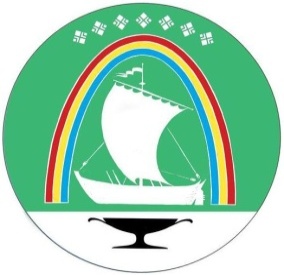 Саха Республикатын«ЛЕНСКЭЙ ОРОЙУОН» муниципальнайтэриллиитэПОСТАНОВЛЕНИЕУУРААХг. ЛенскЛенскэй кот «12» августа 2019 года№ 01-03-693/9от «12» августа 2019 года№ 01-03-693/9Глава			                           Ж.Ж. АбильмановНаименование муниципальной программыРазвитие культуры Ленского района Ответственный исполнитель программыМуниципальное казенное учреждение «Ленское районное управление культуры» муниципального образования «Ленский район» РС (Я)Соисполнители программыМуниципальное казенное учреждение «Ленское районное управление культуры» муниципального образования «Ленский район» Республики Саха (Якутия), Муниципальное казенное учреждение культуры «Ленский историко – краеведческий музей»  Муниципального образования «Ленский район» Республики Саха (Якутия),  Муниципальное казенное учреждение культуры «Ленская межпоселенческая централизованная библиотечная система» муниципального образования «Ленский район» Республики Саха (Якутия), Муниципальная казенная организация дополнительного образования «Детская школа искусств г. Ленска»  Муниципального образования «Ленский район» Республики Саха (Якутия),  Муниципальная казенная организация дополнительного образования «Детская школа искусств п. Витим»  Муниципального образования «Ленский район» Республики Саха (Якутия), Муниципальная казенная организация дополнительного образования «Детская школа искусств п. Пеледуй»  Муниципального образования «Ленский район» Республики Саха (Якутия), Муниципальная казенная организация дополнительного образования «Детская школа искусств с. Беченча»  Муниципального образования «Ленский район» Республики Саха (Якутия)Участники программыМуниципальное казенное учреждение «Ленское районное управление культуры» муниципального образования «Ленский район» Республики Саха (Якутия), муниципальное казенное учреждение культуры «Ленский историко – краеведческий музей»  муниципального образования «Ленский район» Республики Саха (Якутия),  муниципальное казенное учреждение культуры «Ленская межпоселенческая централизованная библиотечная система» муниципального образования «Ленский район» Республики Саха (Якутия), муниципальная казенная организация дополнительного образования «Детская школа искусств г. Ленска»  муниципального образования «Ленский район» Республики Саха (Якутия),  муниципальная казенная организация дополнительного образования «Детская школа искусств п. Витим»  муниципального образования «Ленский район» Республики Саха (Якутия), муниципальная казенная организация дополнительного образования «Детская школа искусств п. Пеледуй»  муниципального образования «Ленский район» Республики Саха (Якутия), муниципальная казенная организация дополнительного образования «Детская школа искусств с. Беченча»  муниципального образования «Ленский район» Республики Саха (Якутия)Курирующий органЗаместитель главы по социальным вопросамПодпрограммы программы1.Обеспечивающая подпрограмма.2.Обеспечение прав граждан на участие в культурной жизни.3. Сохранение культурного и исторического наследия, расширение доступа населения к культурным ценностям и информации.4. Развитие детских школ искусств.Цель программыПривлечение населения к участию в культурной жизни района, повышение привлекательности услуг культуры.Задачи программы1. Осуществление руководящей, методической, нормативно-правовой, аналитической деятельности для  поддержки развития культуры района.2. Создание условий для поддержки и развития Центра православной культуры, национально-культурных общественных объединений.3.Сохранение культурного и исторического наследия народа, обеспечение гражданам доступа к культурным ценностям и информации.4. Развитие академического образования в области искусств за счет внедрения новых технологий и современных методик обучения.Целевые показатели (индикаторы) программы                        Количество проведенных мероприятий (Км) 2019 – 46 шт;2020 – 48 шт;2021 – 50 шт;2022 – 52 шт;2023 – 55 шт.Количество участников мероприятий (Куч);2019 – 2 350 человек;2020 – 2 400 человек;2021 – 2 500 человек;2022 – 2 550 человек;2023 – 2 600 человек.Количество национально-культурных общественных объединений (общин) (Ко);2019 – 9 шт;2020 – 9 шт;2021 – 9 шт;2022 – 9 шт;2023 – 9 шт.Количество публикаций в средствах массовой информации (Кп)2019 – 14 шт;2020 – 14 шт;2021 – 14 шт;2022 – 15 шт;2023 – 15 шт.Количество читателей библиотек (Кчб);2019 – 17 630 человек;2020 – 17 650 человек;2020 – 17 670 человек;2021 – 17 690 человек;2023 – 17 860 человек.Книговыдача (Кв);2019 – 335 500 шт.;2020 – 336 000 шт.;2020 – 336 500 шт.;2021 – 337 000 шт.;2023 – 337 500 шт.Доля населения, зарегистрированного в МКУК «ЛМЦБС», от общего числа населения2019 – 47,5 %;2020 – 48,0 %;2020 – 48,5 %;2021 – 49,0 %;2023 – 50,0 %.Количество посещений библиотек (Кп).2019 – 130 250 человек;2020 – 135 250 человек;2021 – 140 250 человек;2022 – 145 250 человек;2023 – 149 000 человек.Количество посещений музея (Кпм).2019 – 14 400 человек;2020 – 14 420 человек;2021 – 14 440 человек;2022 – 14 460 человек;2023 – 14 500 человек.Количество публикаций научными сотрудниками в средствах массовой информации (Кп)2019 – 3 шт;2020 – 4 шт;2021 – 5 шт;2022 – 6 шт;2023 – 7 шт.Количество паспортов, заведенных на предметы основного фонда2019 – 110 шт;2020 – 120 шт;2021 – 130 шт;2022 – 140 шт;2023 – 150 шт.Количество выпускников, поступивших в учебные заведения культуры и искусства:2019 – 5 человек;2020 – 6 человек;2021 – 6 человек;2022 – 7 человек;2023 – 7 человек.Количество подготовленных лауреатов и дипломантов различных конкурсов - районных, республиканских, всероссийских и международных:2019 – 220 / 25 лауреатов            175 / 35 дипломантов;2020 – 230 / 25 лауреатов            200 / 35 дипломантов;2021 – 240 / 25 лауреатов            220 / 35 дипломантов;2022 – 245 / 25 лауреатов            240 / 35 дипломантов;2023 - 250 / 25 лауреатов            250 / 35 дипломантов.Сроки реализации программы2019-2023 годыОбъем финансового обеспечения программыОбъем финансового обеспечения в целом на реализацию программы – 1 153 120 377,0 руб., в том числе:2019 -  227 070 277,0 руб.2020 – 222 355 400,0 руб.2021 – 224 330 500,0  руб.2022 – 234 413 600,0 руб.2023 – 244 950 600,0 руб.а) за счет средств государственного бюджета РС (Я) – 1 296  000,0 руб. в том числе:2019 -  259 200,0 руб.2020 – 259 200,0 руб.2021 – 259 200,0 руб.2022 – 259 200,0 руб.2023 – 259 200,0 руб.б) за счет средств бюджета МО «Ленский район» - 1 151 824 377,0 руб. в том числе:2019 -  226 811 077,0 руб.2020 – 222 096 200,0 руб.2021 – 224 071 300,0 руб.2022 – 234 154 400,0 руб.2023 – 244 691 400,0  руб.Ожидаемые результаты программыДостижение к 2023 г. следующих результатов:Количество проведенных мероприятий – 55 шт. Количество участников мероприятий – 2 600 чел.Увеличение численности участников мероприятий  на 15 %(по сравнению с 2018 годом). Количество национально-культурных общественных объединений (общин) сохранение существующих  – 9 шт. Количество публикаций в средствах массовой информации – 15 шт. Количество читателей библиотек – 17 860 чел. Увеличение численности читателей на 1,4 % (по сравнению с 2018 годом) Книговыдача – 337 500 шт.Доля населения, зарегистрированного в МКУК «ЛМЦБС», от общего числа населения  – 50 %Прирост населения, охваченного библиотечным обслуживанием, на 3 %Количество посещений библиотек возрастет на 10,5 % и составит 149 000 человек.Количество посещений музея – 14 500 чел.Увеличение посещений музея на 0, 7 % (по сравнению с 2018 годом)Количество публикаций научными сотрудниками в средствах массовой информации к концу реализации программы возрастет до 7 шт., прирост  в 2,3 раза по сравнению с 2018 г. Количество паспортов, заведенных на предметы основного фонда составит 150 шт, увеличение составит 150,0%.Количество выпускников поступивших в учебные заведения культуры и искусства – 7 чел.Количество подготовленных лауреатов и дипломантов различных конкурсов: районных, кустовых, республиканских, всероссийских и международных – 250/25 и 250/35Наименование подпрограммыОбеспечивающая подпрограмма Ответственный исполнитель подпрограммыМуниципальное казенное учреждение «Ленское районное управление культуры» муниципального образования «Ленский район» РС (Я)Участники подпрограммыМуниципальное казенное учреждение «Ленское районное управление культуры» муниципального образования «Ленский район» РС (Я)Цель подпрограммыОсуществление руководящей, методической, нормативно-правовой, аналитической деятельности для  поддержки развития культуры районаЗадачи подпрограммыСодержание Ответственного исполнителя Программы (Муниципальное казенное учреждение «Ленское районное управление культуры» муниципального образования «Ленский район» РС (Я)»).Сроки реализации подпрограммы2019-2023 годыОбъем финансового обеспечения подпрограммыОбъем финансового обеспечения в целом на реализацию подпрограммы – 136 866 400,0 руб., в том числе:2019 -  25 791 100,0  руб.2020 – 26 651 100,0 руб.2021 – 26 912 200,0  руб.2022 – 28 123 200,0 руб.2023 – 29 388 800,0 руб.а) за счет средств бюджета МО «Ленский район» - 136 866 400,0  руб. в том числе:2019 -  25 791 100,0 руб.2020 – 26 651 100,0  руб.2021 – 26 912 200,0  руб.2022 – 28 123 200,0 руб.2023 – 29 388 800,0 руб.Наименование подпрограммыОбеспечение прав граждан на участие в культурной жизниОтветственный исполнитель подпрограммыМуниципальное казенное учреждение «Ленское районное управление культуры» муниципального образования «Ленский район» РС (Я)Участники подпрограммыМуниципальное казенное учреждение «Ленское районное управление культуры» муниципального образования «Ленский район» РС (Я)Цель подпрограммыСоздание условий для поддержки и развития Центра православной культуры, национально-культурных общественных объединений.Задачи подпрограммы1. Духовно-нравственное развитие и воспитание населения Ленского района путем создания условий, ориентированных на возрождение и сохранение традиционных  ценностей отечественной культуры, основанной на историческом фундаменте – Православии; 2.Гармонизации межэтнических и межконфессиональных отношений, этнокультурному развитию, взаимодействию с национально – культурными общественными объединениями Ленского района.Целевые показатели (индикаторы) подпрограммы                        Количество проведенных мероприятий (Км);2019 – 46 шт.;2020 – 48 шт.;2021 – 50 шт.;2022 – 52 шт.2023 – 55 шт. Количество участников мероприятий (Куч);2019 – 2 350 человек;2020 – 2 400 человек;2021 – 2 500 человек;2022 – 2 550 человек;2023 – 2 600 человек.Количество национально-культурных общественных объединений (общин) (Ко);2019 – 9 шт;2020 – 9 шт;2021 – 9 шт;2022 – 9 шт;2023 – 9 шт.Количество публикаций в средствах массовой информации, на официальных сайтах МО «Ленский район», МО «Город Ленск» и МКУ «ЛРУК» материалов о межнациональных отношениях, национальных и  конфессиональных праздниках, проводимых на территории района и Республики Саха (Якутия) (Кп); 2019 – 14 шт;2020 – 14 шт;2021 – 14 шт;2022 – 15 шт;2023 – 15 шт.    Сроки реализации подпрограммы2019-2023 годыОбъем финансового обеспечения подпрограммыОбъем финансового обеспечения в целом на реализацию подпрограммы – 41 841 400,0  руб., в том числе:2019 -  8 299 200,0  руб.2020 – 8 026 900,0  руб.2021 – 8 133 600,0  руб.2022 – 8 499 600,0 руб.2023 – 8 882 100,0 руб.а) за счет средств бюджета МО «Ленский район» - 41 841 400,0  руб. в том числе:2019 -  8 299 200,0  руб.2020 – 8 026 900,0  руб.2021 – 8 133 600,0  руб.2022 – 8 499 600,0 руб.2023 – 8 882 100,0 руб.Ожидаемые результаты программыКоличество проведенных мероприятий – 55 шт. Количество участников мероприятий – 2 600 чел. Количество национально-культурных общественных объединений (общин) – 9 шт. Количество публикаций в средствах массовой информации – 15 шт.Наименование подпрограммыСохранение культурного и исторического наследия, расширение доступа населения к культурным ценностям и информацииОтветственный исполнитель подпрограммыМуниципальное казенное учреждение культуры «Ленская межпоселенческая централизованная библиотечная система» муниципального образования «Ленский район» Республики Саха (Якутия),  Муниципальное казенное учреждение культуры «Ленский историко – краеведческий музей»  Участники подпрограммыМуниципальное казенное учреждение культуры «Ленская межпоселенческая централизованная библиотечная система» муниципального образования «Ленский район» Республики Саха (Якутия),  Муниципальное казенное учреждение культуры «Историко – краеведческий музей»  Цель подпрограммыСохранение культурного и исторического наследия народа, обеспечение гражданам доступа к культурным ценностям и информации.Задачи подпрограммы1. Развитие и модернизация библиотечного обслуживания;2. Повышение доступности и качества библиотечных и  музейных услуг;3. Обеспечение сохранности и использования объектов культурного наследия.Целевые показатели (индикаторы) подпрограммы                        Количество читателей библиотек (Кчб)2019 – 17 630 человек;2020 – 17 650 человек;2021 – 17 670 человек;2022 – 17 690 человек;2023 – 17 860 человек.Книговыдача (Кв);2019 – 335 500 шт.;2020 – 336 000 шт.;2021 – 336 500 шт.;2022 – 337 000 шт;2023 – 337 500 шт.Доля населения, зарегистрированного в МКУК «ЛМЦБС», от общего числа населения2019 – 47,5 %;2020 – 48,0 %;2021 – 48,5 %;2022 – 49,0 %;2023 – 50,0%.Количество посещений  библиотек(Кп).2019 – 130 250 человек;2020 – 135 250 человек;2021 – 140 250 человек;2022 – 145 250 человек;2023 – 149 000 человек.Количество посещений музея (Кпм).2019 – 14 400  человек;2020 – 14 420 человек;2021 – 14 440 человек;2022 – 14 460 человек;2023 – 14 500 человек. Количество публикаций научными сотрудниками в средствах массовой информации(Кп)2019 – 3 шт;2020 – 4 шт;2021 – 5 шт;2022 – 6 шт;2023 – 7 шт.Количество паспортов, заведенных на предметы основного фонда2019 – 110 шт;2020 – 120 шт;2021 – 130 шт;2022 – 140 шт;2023 – 150 шт.Сроки реализации подпрограммы2019-2023 годыОбъем финансового обеспечения подпрограммыОбъем финансового обеспечения в целом на реализацию подпрограммы – 497 139 077,0 руб., в том числе.:2019 -  96 627 177,0 руб.2020 – 96 071 900,0  руб.2021 – 97 047 400,0  руб.2022 – 101 414 500,0 руб.2023 – 105 978 100,0 руб.а) за счет средств бюджета МО «Ленский район» - 497 139 077,0  руб. в том числе:2019 -  96 627 177,0   руб.2020 – 96 071 900,0   руб.2021 – 97 047 400,0  руб.2022 – 101 414 500,0 руб.2023 – 105 978 100,0 руб.Ожидаемые результаты программыДостижение к 2023 году следующих результатов:Количество читателей библиотек – 17 860 чел. Увеличение численности читателей на 1,4 % (по сравнению с 2018 годом) Книговыдача – 337 500 шт.Доля населения, зарегистрированного в МКУК «ЛМЦБС», от общего числа населения– 50 %Прирост населения, охваченного библиотечным обслуживанием, на 3 %Количество посещений музея – 14 500 чел.Увеличение посещений музея на 0,7 % (по сравнению с 2018 годом)Наименование подпрограммыРазвитие детских школ искусствОтветственный исполнитель подпрограммыМуниципальное казенное учреждение «Ленское районное управление культуры» муниципального образования «Ленский район» Республики Саха (Якутия), муниципальная казенная организация дополнительного образования «Детская школа искусств г. Ленска»  муниципального образования «Ленский район» Республики Саха (Якутия),  муниципальная казенная организация дополнительного образования «Детская школа искусств п. Витим»  муниципального образования «Ленский район» Республики Саха (Якутия), муниципальная казенная организация дополнительного образования «Детская школа искусств п. Пеледуй»  муниципального образования «Ленский район» Республики Саха (Якутия), муниципальная казенная организация дополнительного образования «Детская школа искусств с. Беченча»  муниципального образования «Ленский район» Республики Саха (Якутия)Участники подпрограммымуниципальное казенное учреждение «Ленское районное управление культуры» муниципального образования «Ленский район» Республики Саха (Якутия), муниципальная казенная организация дополнительного образования «Детская школа искусств г. Ленска»  муниципального образования «Ленский район» Республики Саха (Якутия),  муниципальная казенная организация дополнительного образования «Детская школа искусств п. Витим»  муниципального образования «Ленский район» Республики Саха (Якутия), муниципальная казенная организация дополнительного образования «Детская школа искусств п. Пеледуй»  муниципального образования «Ленский район» Республики Саха (Якутия), муниципальная казенная организация дополнительного образования «Детская школа искусств с.Беченча»  муниципального образования «Ленский район» Республики Саха (Якутия)Цель подпрограммыРазвитие академического образования в области искусств за счет внедрения новых технологий и современных методик обучения.Задачи подпрограммы1 Популяризация различных видов искусств детскими школами искусств, реализация мер по духовно-нравственному воспитанию подрастающего поколения;2. Формирование готовности к продолжению художественного образования, подготовка учащихся к получению профильного профессионального образования3. Развитие музыкального образования, как основы интеллектуального, творческого мышления детей путем реализации проекта «Музыка для всех»Целевые показатели (индикаторы) подпрограммы                        Количество выпускников, поступивших в учебные заведения культуры и искусства:2019 – 5 человек;2020–  6 человек;2021 – 6 человек;2022 – 7 человек;2023 – 7 человек.Количество подготовленных лауреатов и дипломантов различных конкурсов - кустовых, районных, республиканских, всероссийских и международных:2019 – 220 / 25 лауреатов            175 / 35 дипломантов;2020 – 230 / 25 лауреатов            200 / 35 дипломантов;2021 – 240 / 25 лауреатов            220 / 35 дипломантов;2022 – 245 / 25 лауреатов            220 / 35 дипломантов;2023 - 250 / 25 лауреатов            250 / 35 дипломантовСроки реализации подпрограммы2019-2023 годыОбъем финансового обеспечения подпрограммыОбъем финансового обеспечения в целом на реализацию программы – 477 273 500,0 руб., в том числе.:2019 -  96 352 800,0 руб.2020 – 91 605 500,0 руб.2021 – 92 237 300,0  руб.2022 – 96 376 300,0 руб.2023 – 100 701 600,0 руб.а) за счет средств государственного бюджета РС (Я) – 1 296  000,0 руб. в том числе:2019 -  259 200,0  руб.2020 – 259 200,0 руб.2021 – 259 200,0 руб.2022 – 259 200,0 руб.2023 – 259 200,0 руб.б) за счет средств бюджета МО «Ленский район» - 475 977 500,0 руб. в том числе:2019 -  96 093 600,0 руб.2020 – 91 346 300,0 руб.2021 – 91 978 100,0 руб.2022 – 96 117 100,0 руб.2023 – 100 442 400,0 руб.Ожидаемые результаты программыДостижение к  2023 г. следующих результатов:Количество выпускников поступивших в учебные заведения культуры и искусства – 7 человек.Количество подготовленных лауреатов и дипломантов различных конкурсов: районных, кустовых, республиканских, всероссийских и международных – 250/25 и 250/35Контрольные показателиЕд. изм.Отчетный периодОтчетный периодОтчетный период% приростаКонтрольные показателиЕд. изм.201620172018% приростаКоличество проведенных мероприятий шт.4357101134Охват мероприятиями населения чел.2 1593 3504 21595Контрольные показателиЕд. изм.Отчетный периодОтчетный периодОтчетный период% приростаКонтрольные показателиЕд. изм.201620172018% приростаКоличество национально-культурных общественных объединений (общин)шт.999-Количество публикаций в средствах массовой информациичел.1212138,3Контрольные показателиЕд. изм.Отчетный периодОтчетный периодОтчетный период% приростаКонтрольные показателиЕд. изм.201620172018% приростаКоличество читателей библиотекчел.17 85517 555176052,8Книговыдачашт.331 205331 352335 1171,2Доля населения, зарегистрированного в МКУК "ЛМЦБС" от общего числа населения%47,445,047,04,4Контрольные показателиЕд. изм.Отчетный периодОтчетный периодОтчетный период% приростаКонтрольные показателиЕд. изм.201620172018% приростаКоличество посещений музеячел.10041123301439543,4Количество публикаций научными сотрудниками в средствах массовой информациишт.--4Количество паспортов, заведенных на предметы основного фондашт.--Контрольные показателиЕд. изм.Отчетный периодОтчетный периодОтчетный период% приростаКонтрольные показателиЕд. изм.201620172018% приростаКоличество выпускников поступивших в учебные заведения культуры и искусствачел.71257,1Количество подготовленных лауреатов и дипломантов различных конкурсов: районных,  республиканских, всероссийских и международных  шт.425/111  513/1201029 /1052,0№МероприятияСуммаСуммаСуммаСуммаСумма№Мероприятия2019 г.2020 г.2021 г.2022 г.2023 г.1.Организация и проведение культурно-досуговых мероприятий районного уровня 6295,26300,06300,06300,06300,02.Кадровое обеспечение учреждений культурно-досуговой сферы150,0150,0150,0150,0150,03.Укрепление материально-технической базы КДУ Ленского района1000,01200,01200,01500,01500,04.Капитальные ремонты КДУ5000,05000,05000,05000,05000,05.Обновление оборудования сельских КДУ1000,01000,01000,01000,01000,06.Программное обеспечение для совершенствования фондовой работы - оцифровка аудио-видео материалов- составление электронного каталога фонда (ауди-видео, рукописный и книжный материалы, фотоматериалы)200,0200,0200,0200,0200,07.Проведение семинаров, творческих лабораторий, мастер-классов200,0200,0200,0200,0200,08.Выезды творческих коллективов для участия в фестивалях, конкурсах различного уровня.2632,63000,03000,03000,03000,0ИТОГО:ИТОГО:16 477,817050,017050,017350,017350,0Сильные стороны (S)1. Наличие Центра православной культуры – единственного в республике2.  Системное проведение традиционных православных мероприятий и конкурсов.3. Организация совместных мероприятий с муниципальными учреждениями и некоммерческими организациями.4. Результативное представление Ленского района и республики на республиканских конкурсах и международных.5. Наличие православного военно – патриотического клуба «Витязи».6. Уникальная многонациональная среда  Ленского района.7. Наличие 9 – уже действующих национально – культурных общественных объединений.8. Реализация полномочий органов местного самоуправления в Российской Федерации.Слабые стороны (W)1. Несоответствие материально-технической базы современным требованиям: необходимость нового здания с большим актовым залом.2. Дефицит высококвалифицированных кадров.3 Недостаточно активное привлечение инвесторов и меценатов.4. Отсутствие централизации в работе органов власти и муниципальных учреждений в сфере межнациональных отношений.5. Отсутствие возможности формирования собственной материально – технической базы национальными общинами.6. Осложнение ситуации в сфере межнациональных отношений в связи с неконтролируемой трудовой миграцией.Возможности (О)1. Развитие направлений Центра православной культуры Ленского района.2. Рост основных показателей деятельности ЦПК3. Организация и проведение  православных краеведческих экспедиций (совместно с Районным управлением образования).4. Эффективное использование духовного наследия для популяризации православия.5.  Активное привлечение инвестиций (гранты) в развитие направлений работы центра.6. Сохранение культуры определенного народа в многонациональной среде Ленского района.7. Взаимообогащение культур жителей Ленского района. 8. Укрепление межнациональной стабильности, толерантности, гражданского мира и согласия жителей Ленского района.Угрозы (Т)1. Нехватка профессиональных кадров.2. Снижение качества и количества услуг, предоставляемых населению.3. Недостаточная площадь здания для проведения крупных мероприятий. 4. Конфликты на межэтнической и межнациональной почве.2018год2018год2019год2019год2020 год2020 год2021 год2021 год2022 год2022 год2023 год2023 годКоличество экземпляров% к общему фондуКоличество экземпляров% к общему фондуКоличество экземпляров% к общему фондуКоличество экземпляров% к общему фондуКоличество экземпляров% к общему фондуКоличество экземпляров% к общему фондуОбщественно-политическая литература43815552,0  439122,344100 2,6441602,8442123,0443683,2Естественные науки147947,5148507,7149027,8151987,9152167,9155208,0Техническая литература111865,6112565,8113125,9114206,0114606,1115236,3Сельское  хозяйство52402,652492,752612,852802,952963,053123,1Искусство и спорт72193,672253,772343,872453,972694,073204,1Литературоведение94494,794564,794984,895104,995285,096325,2Художественная литература105178531055605410695055107320561077605810976060Детская литература5128626515662751620285175528,65226029,25285229,3Краеведческая литература2873414,52879014,628815152898915,22922615,32986415,4Литература на якутском языке156177,91571014,71582514,9159401516348151679815,2Всего292513292513293574293574295517295517296717296717298575298575302949Сильные стороны (S)Слабые стороны (W)1.  Развитие информационно-библиотечного обслуживания населения: обеспечение точки доступа к удалённым электронным ресурсам, в том числе к Национальной электронной библиотеке  г. Якутска  и РФ;2. Активизация работы библиотек по привлечению населения к чтению, разработка и реализация программ и проектов поддержки и развития чтения.3. Наличие возможностей подготовки, переподготовки и повышения квалификации кадров для отрасли в самой республике на базе Арктического института искусств и культуры, Колледжа культуры и искусств, ресурсного центра4. Уникальное материальное и нематериальное культурно-историческое наследие Ленского района.5. Высокий уровень заинтересованности населения  в сохранении памятников истории и культуры.1. Недостаточное финансирование развития материально-технической базы библиотек.2. Большое количество библиотек, требующих капитального ремонта зданий, высокая степень изношенности техники и оборудования.3. Тенденция сокращения количества пользователей библиотек.4. Низкая обеспеченность квалифицированными библиотечными кадрами. 5. Отсутствие собственного транспорта для осуществления методической помощи, проверок, доставки книг  и  оборудования.6. Недостаточное оформление экспозиционных и выставочных залов.7. Привлечение дополнительных финансовых средств для пополнения музейного фонда.8. Недостаточно эффективное использование культурного наследия в сфере развития туризма.Возможности (О)Угрозы (Т)1. Повышение качества библиотечного обслуживания за счет внедрения современных технологий, расширения ассортимента информационно-библиотечных услуг.2. Развитие электронного каталога библиотечной системы, создания корпоративной информационно-библиотечной сети, электронных баз данных.3. Активизация работы по привлечению к чтению, разработка специальных программ, использование современных форм и методов повышения читательской активности и качества чтения.4. Развитие маркетинговой, рекламной  деятельности библиотек, перспективных форм социального партнерства.5. Развитие системы непрерывного образования и закрепления кадров.6. Влияние сохранности исторической среды на инвестиционную привлекательность Ленского района.7. Эффективное использование культурного наследия для жителей Ленского района.1. Снижение интереса к книге и чтению среди детей и молодежи, что может отразиться на показателях пользования библиотеками.2. Недостаточный образовательный  уровень  специалистов, что может стать сдерживающим фактором для развития современных технологий, создания и использования электронных информационных ресурсов, развития инновационных форм информационно-библиотечного обслуживания населения.3. Потеря памятников истории и культуры для будущих поколений.Сильные стороны (S)Слабые стороны (W)1. Большая потребность населения в начальном музыкальном образовании детей, являющегося ступенью к профессиональному образованию  в сфере культуры и искусства.2. Сохранение  и расширение образовательных муниципальных учреждений культуры и искусства в районе.3. Хорошая, по сравнению со многими другими школами республики, материальная база, информационное обеспечение учебного процесса.4. Качественная подготовка выпускников, позволяющая поступать и продолжать обучение в ССУЗАх  и ВВУЗАх Республики и России.5. Участие в конкурсах различного уровня, дающее развитие индивидуальности и поддержку  талантливым обучающимся и их преподавателям.6.Приглашение  специалистов  в области музыкального искусства для проведения семинаров, мастер-классов для преподавателей и учащихся школ района.7.Планомерная работа администрации по повышению квалификации преподавателей.8.Большая работа среди населения по пропаганде  музыкального наследия великих композиторов и  музыкантов.9.Проявление интереса обучающихся к исследовательской работе в сфере культуры и искусства.10.Участие в проекте Республики Саха (Якутия) «Музыка для всех».1. Несоответствие материально-технической базы современным требованиям (высокий износ зданий детских школ искусств), что не дает   расширить контингент учащихся и удовлетворить спрос населения во всех видах образовательных услуг (открытия новых отделений).2. Кадровые проблемы, связанные с отсутствием перспектив решения жилищных проблем, старение кадров, отсутствие молодых специалистов.3. Незаинтересованность инвесторов и меценатов в поддержке отрасли культуры.4. Отсутствие финансирования  участников выездных конкурсов, одной из важной составляющей учебного процесса и развития творческого потенциала учащихся и преподавателей.5.Отсутствие кадров по ремонту народных инструментов и скрипок.6. Большая сложность в приобретении качественных музыкальных инструментов, а так же отсутствие в свободной продаже в районе, что осложняет возможность приобретения их родителями для домашних занятий.Возможности (О)Угрозы (Т)1. Рост основных показателей деятельности Детских школ искусств.2. Внедрение современных видов услуг, предоставляемых населению, инновационных проектов, основанных на современных технологиях.3. Модернизация материально-технической базы  Детских школ искусств.4. Дальнейшее развитие системы дополнительного образования и закрепления кадров.5. Улучшение социального положения работников Детских школ искусств.6. Развитие перспективных форм социального партнерства, укрепление института меценатства в дополнительном образовании сферы культуры и искусства.7.Усилить воспитательную работу среди обучающихся и их родителей.8.Проводить внутришкольные, районные конкурсы среди обучающихся в Детских школах искусств для выявления новых талантов.1. Снижение работоспособности учащихся  Детских школ искусств2.Потеря интереса к занятиям, что влечет отсев учащихся  Детских школ искусств 3. Большая загруженность детей в общеобразовательной школе воспитательной работой и другими видами деятельности, повышенная утомляемость, потеря здоровья.4. Нехватка педагогических кадров.5. Снижение  количества услуг, предоставляемых населению Детскими школами искусств.6. Аварийное состояние Детских школ искусств, угроза сохранности фондов и объектов материального культурного наследия.